益阳市卫生职业技术学校中药专业人才培养方案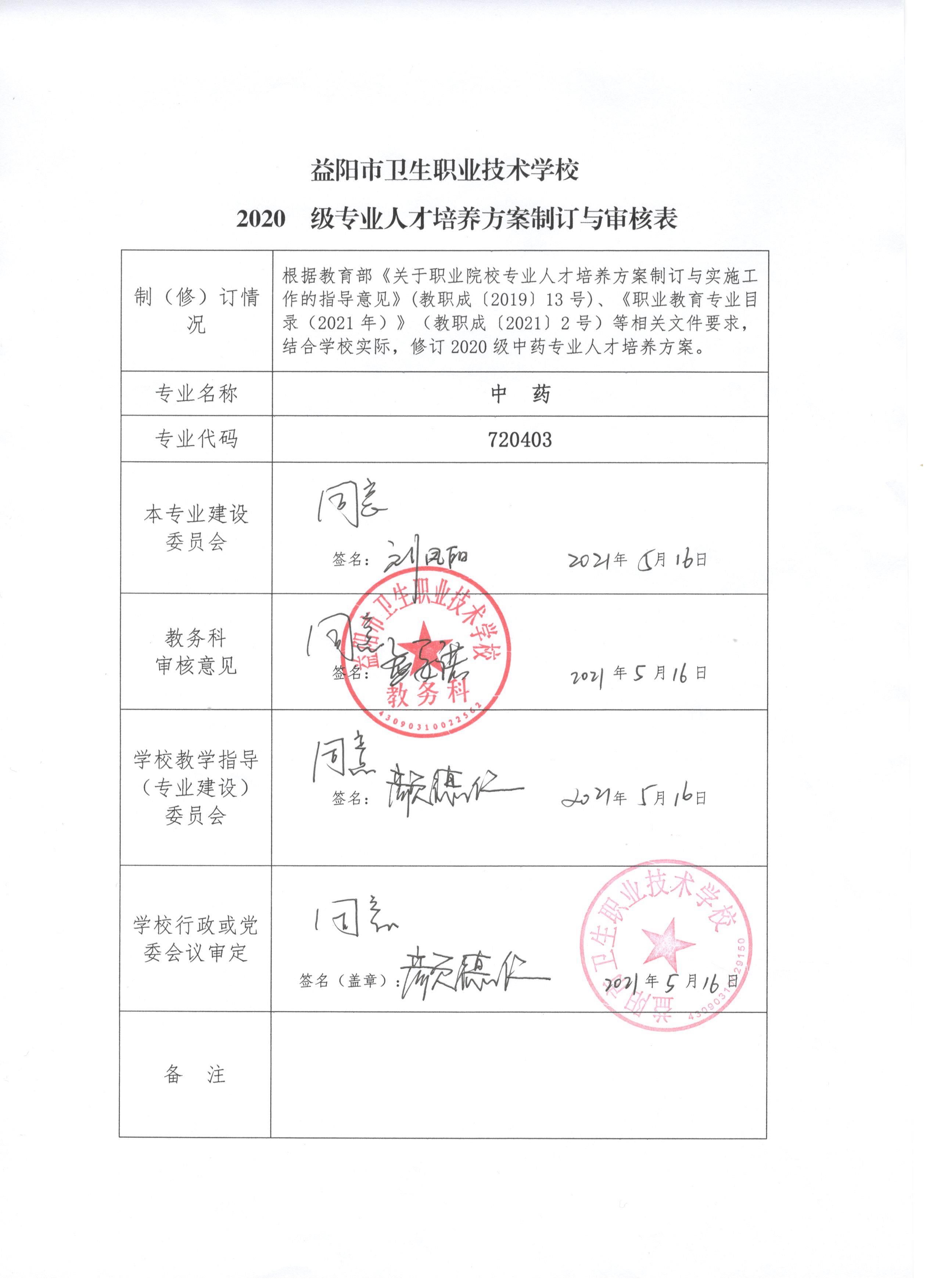 目  录一、专业名称及代码	5二、入学要求	5三、修业年限	5四、 职业面向	5（一）职业面向	5（二） 职业资格证书	6五、培养目标与培养规格	6（一）培养目标	6（二）培养规格	7六、课程设置及要求	8（一）课程设置情况	8（二）课程教学要求	9七、教学进程总体安排	44（一）教学进程表	44（二）学时与学分分配	47八、实施保障	47（一）师资队伍	47（二）教学设施	52（三）教学资源	55（四）教学方法	56（五）学习评价	56（六）质量管理	57九、毕业要求	58中药专业人才培养方案一、专业名称及代码1.专业名称：中药 2.专业代码：720403二、入学要求初中毕业生或具有同等学力者。三、修业年限基本修业年限为3年，弹性学制为3--5年。职业面向（一）职业面向职业面向如表1所示。表1 职业面向一览表职业资格证书本专业可以取得药品购销员、药物制剂工、中药炮制工等职业技能等级证书和中药士、中药师，执业药师职业资格证书。职业资格证书如表2所示表2  职业技能等级证书和职业资格证书一览表五、培养目标与培养规格（一）培养目标中药专业培养理想信念坚定，德、智、体、美、劳全面发展，具有一定的科学文化水平，良好的人文素养、职业道德和创新意识，精益求精的工匠精神，较强的就业能力和可持续发展的能力；掌握中药专业知识和技术技能，面向中药零售企业、中药批发企业、医院药房，中药生产企业，能够从事中药调剂、中药购销、中药生产、药品储存与养护工作的复合型技术技能人才。（二）培养规格1.职业素养（1）坚定拥护中国共产党领导和中国社会主义制度，在习近平新时代中国特色社会主义思想指引下，践行社会主义核心价值观，具有正确的世界观、人生观、价值观。（2）自觉遵守社会公德与卫生法律法规，崇尚宪法、遵法守纪、崇德向善、诚实守信、尊重生命，具有社会责任感和社会参与意识。（3）自觉履行道德准则和行为规范，养成爱岗敬业、诚实守信的职业精神和精益求精的工匠精神。（4）热爱劳动，具有质量意识、环保意识、安全意识、信息素养、创新思维。（5）勇于奋斗、乐观向上，具有自我管理能力、职业生涯规划的意识，有较强的集体意识和团队合作精神。（6）具有健康的体魄、和谐的心理和健全的人格，掌握基本运动知识和一两项运动技能，养成良好的健身与卫生习惯，良好的行为习惯。（7）具有一定的审美和人文素养，能够形成一两项艺术特长或爱好，具有传承与弘扬中医药传统文化的自豪感。（8）尊重服务对象的宗教信仰，具备多元文化服务能力。（9）具有一专多能的“1+X”中药传统职业技能职业素养和工匠精神。2.专业知识与技能（1）掌握必备的思想政治理论、科学文化基础知识和中华优秀传统文化知识。（2）掌握中医药的基础知识。（3）掌握267种常见饮片的来源、鉴别特征及主要功效。（4）掌握中药调剂的基本知识。（5）掌握中药的采购和销售流程。（6）掌握中药储存与养护的基本知识。（7）掌握人体解剖结构、生理等医学常识。（8）掌握文献检索、资料查询的基本方法。（9）熟悉典型和常见药物的药理作用、临床应用、不良反应及药物相互作用。（10）熟悉与本专业相关的英语、数学、信息技术等基本知识。3.能力（1）公共基础能力要求：① 具有良好的职业道德，能自觉遵守法律法规和企业规章制度。② 具有良好的人际交往、团队合作、适应社会和自身发展的能力；有质量意识和安全意识，严格遵守药品安全生产、管理法规，能按岗位安全生产规程操作。（2）专业基础能力要求：① 具有鉴定中药材真假优劣的基本理论和技能。② 具有中药材和中成药的储藏养护能力。③ 具有中药饮片和中成药调剂的能力。④ 具有中药制剂制备和制剂分析的基本理论与技能，并具有对设备进行日常维护的技能。⑤ 具有对中药材进行炮制的基本知识和技能。⑥ 具有医药信息的收集与处理能力。⑦ 具有中药营销和现代化企业管理的能力。六、课程设置及要求（一）课程设置情况概述本专业一共设置7个模块44门课程，共计3040学时，171学分。具体如表3所示。 表3 课程设置情况一览表（二）课程教学要求1.公共基础课程设置及要求(1)基本军事知识学时/学分：12学时/1学分课程目标：【素质目标】1.通过开展军事训练教学，深入贯彻习近平新时代中国特色社会主义思想和习近平强军思想，让学生具备基本国防素养，培养学生爱国爱党爱军情怀；2.树立国防观念和国家安全意识；3.培塑爱国主义、集体主义和革命英雄主义精神；4.磨炼顽强作风和坚韧意志。【知识目标】1.了解习近平强军思想主要内容；2.了解中国人民解放军的发展历程和光荣传统；3.了解军兵种基本知识；4.了解战地医疗救护基本知识。【能力目标】1.掌握立正、稍息、跨立、敬礼、停止间转法，行进与停止，步伐变换，坐下、蹲下、起立的基本要领；2.掌握卧倒、起立和侧身、低姿和高姿三种匍匐前进的动作要领；3.学会捕俘拳和基础性体能科目等基本动作要领，掌握格斗技能；4.学会意外伤自救互救的基本要领和方法。课程内容：教学内容分为七个部分，分别包括：人民军队、现代国防、军兵种知识、队列动作、战术动作、格斗基础与军事体育、卫生与救护。教学要求：1.深入贯彻习近平新时代中国特色社会主义思想和习近平强军思想，落实立德树人根本任务和强军目标根本要求。2.围绕教学目标，推进军事理论教学与军事实践有机结合，融入医卫专业元素。3.模拟训练与实地训练相结合，通过开展军事知识竞赛等活动丰富训练方式方法，增强教学效果。4.过程型评价与终结性评价相结合，军事知识方面由考勤情况、卷面成绩和课堂表现情况综合评定；军事技能考核由考勤情况、训练表现、军事技能掌握程度综合评定。（2）入学教育学时/学分：1学分课程目标：【素质目标】1.具备规矩意识，能够做到遵纪守法，自觉遵守各项校纪校规；2.建立对中药专业的专业认同感；3.有安全意识；4.具有热爱学校，尊敬师长，团结友爱的品质；2.具有珍爱生命，积极乐观，身心健康的状态。【知识目标】1.了解学校发展历史、熟记校纪校规；2.了解专业培养目标、职业面向与培养规格；3.掌握确保身心健康、人身与财产安全的基本知识。【能力目标】1.能够做好自我管理，建立良好的人际关系，尽快适应学校生活；2.能够对照专业培养规格，不断提升自我完善的能力；3.能够珍惜关爱生命，确保身心健康及自身人身与财产安全。课程内容：教学内容分为五个部分，分别包括：学校发展历史、各项校纪校规教育、专业教育、安全教育、生命健康与心理健康教育。教学要求：本课程主要采用实地参观、开展讲座等形式进行教学，培养学生对学校和专业的认同感。本课程考核方式以考查为主，考查学生对学校历史、专业、学生管理制度等方面的了解程度。（3）中国特色社会主义学时/学分：36学时/2学分课程目标：【素质目标】1.确立科学社会主义信仰和建设中国特色社会主义的共同理想，培养良好的思想政治素质；2.系统掌握中国化马克思主义的基本理论和精神实质，提高科学文化素质；3.了解中国特色社会主义的建设历程，吸取经验和教训，提高报效祖国、服务人民的实践素质。【知识目标】1.理解马克思主义中国化的精神实质；2.掌握毛泽东思想、邓小平理论、“三个代表”重要思想、科学发展观及马克思主义中国化的最新成果形成的时代背景、实践基础、历史地位和指导意义；3.掌握马克思主义的基本立场、观点和方法；4.了解党的基本理论、基本路线、基本纲领和基本经验。【能力目标】1.会运用马克思主义的立场、观点和方法认识问题、分析问题和解决问题；2.能辨别是非、抵制各种不良思想影响；3.能贯彻党的基本理论、基本路线、基本纲领和基本经验以及各项方针政策；4.通过参与社会实践活动，培养综合运用政治理论的研究性学习能力。课程内容：教学内容设计为三个模块。模块一：1.马克思主义中国化的历史进程和理论成果；2.马克思主义中国化理论成果的精髓。模块二：1.新民主主义革命理论；2.社会主义改造理论；3.社会主义的本质和根本任务；4.社会主义初级阶段理论；5.社会主义改革和对外开放；6.建设中国特色社会主义经济；7.建设中国特色社会主义政治；8.建设中国特色社会主义文化；9.构建社会主义和谐社会；10.祖国完全统一的构想。模块三：1.国际战略和外交政策；2.中国特色社会主义事业的依靠力量；3.中国特色社会主义事业的领导核心。教学要求：1.坚持实践教学与课堂教学的相互促进，综合运用讲授法、案例教学法、时政点评法、以及讲座教学等多样的教学方法。2.教学环节实行课内、校内、社会三个课堂的结合。课内“听、说、读、写”，课外开展相关公益活动，假期进行社会调查，参与社会实践，并引导、鼓励学生参加各类思政竞赛活动。3.本课程为考查课，考核成绩的评定，由任课教师根据日常考评、社会实践、期终考查累计产生。平时成绩占30％（主要由课堂考勤、课堂表现和课程作业三部分构成）;实践成绩占20％（调研报告、参观心得等）；期末卷面考试占50％（采取开卷笔试、口试和论文三种方法）。（4）心理健康与职业生涯学时/学分：36学时/2学分课程目标：【素质目标】1.培育自立自强、敬业乐群的心理品质和自尊自信、理性平和、积极向上的良好心态；2.树立心理健康意识，根据社会发展需要和学生心理特点进行职业生涯指导，为职业生涯发展奠定基础。【知识目标】1.了解心理健康知识，提高心理素质；2.掌握心理调适和职业生涯规划的方法，能正确处理生活、学习、成长和求职就业中遇到的问题。【能力目标】1.能具有在实际行动中展现诚实守信、团结协作的道德品质和自尊自信、理性平和、积极向上的良好心态；2.能够制定切实可行的职业生涯发展目标和实施方案；3.能够调控情绪、适应环境、应对挫折、把握机遇，正确处理生活、成长、学习和求职就业过程中出现的心理和行为问题。课程内容：教学内容分为六个部分，分别包括1.时代导航 生涯筑梦；2.认识自我 健康成长；3.立足专业 谋划发展；4.和谐交往 快乐生活；5.学会学习 终身受益；6.规划生涯 放飞理想。教学要求：1.坚持正确育人导向，强化价值引领。通过创新教学方式方法，引导学生在情境体验、问题辨析、社会活动的过程中，学会理性面对不同观点，并做出正确价值判断与行为选择，坚定中国特色社会主义道路自信、理论自信、制度自信、文化自信。2.围绕议题设计活动，注重探讨式和体验性学习。要创设生动直观而又富于启迪性的问题情境，激发学生的学习兴趣。要充分发挥学生主体作用，注重引导其在活动体验、合作探讨中学习。引导学生正确面对生活、职场中的各种现实问题，提高教学的针对性。3.加强社会实践活动，打造培育社会大课堂。社会实践活动包括志愿服务、社会调查、专题访谈、参观访问、实习实训以及各种职业体验等。注重通过乡土资源、校企合作等加深学生对社会、职业的认识与理解，培养学生的实践能力和创新精神。 4.运用现代信息技术，提高教学效率。探索远程协作、实时互动、移动学习等信息化教学形式，运用现代信息技术提高教学效率。 5.本课程采用过程性评价和终结性评价相结合的考核方式。其中过程性评价占比50%，（包括学生上课考勤、课堂学习态度和互动性以及实践项目考核三个方面）；终结性评价占比50%，主要是期末考试成绩。（5）哲学与人生学时/学分：36学时/2学分课程目标：【素质目标】引导学生进行正确的价值判断和行为选择，形成积极向上的人生态度，为人生的健康发展奠定思想基础。【知识目标】使学生了解马克思主义哲学中与人生发展关系密切的基础知识。【能力目标】提高学生用马克思主义哲学的基本观点、方法分析和解决人生发展重要问题的能力。课程内容：教学内容设计为五个模块。模块一：坚持从客观实际出发，脚踏实地走好人生路；模块二：用辩证的观点看问题，树立积极的人生态度；模块三：坚持实践与认识的统一，提高人生发展的能力；模块四：顺应历史潮流，确立崇高的人生理想；模块五：在社会中发展自我，创造人生价值。教学要求：1.倡导启发式教学，采取合作探究、讨论、案例教学等多种教学方法，充分调动学生参与教学过程，激发学生的学习热情。从客观的社会现象和学生的人生实际出发，通过知识学习与案例分析，融入学生所需要的哲学与人生知识。2.充分利用教材及教学参考书所提供的资料开展教学活动，大力提倡使用网络技术等现代信息技术手段辅助教学，适当运用挂图、投影、录音、录像等教具开展教学。3.教学资源包括教学参考书、教学图片、音像资料、多媒体教学资料、案例选编等文本教学资源；还包括人生成长典型个案、哲学与人生问题教育专家、先进人物和道德楷模等社会教学资源。4.形成性评价与终结性评价相结合；对学生从知、信、行三个维度予以评价。其中，尤其重视评价学生运用知识解决问题的能力、日常行为表现和良好习惯的养成。成绩的组成比重：学习态度（10%）、出勤情况（10%）、笔记作业（10%）、期末考试（70%）。（6）职业道德与法治学时/学分：36学时/2学分课程目标：【素质目标】1.树立正确的人生观、价值观；2.培养崇高的理想信念；3.培养爱岗敬业的职业意识，养成吃苦耐劳、脚踏实地的工作态度；4.具有爱国主义精神和改革创新精神；5.具有高尚道德品格；6.具有法治素养。【知识目标】1.了解礼仪的基本要求、道德的特点作用，熟悉公民道德和职业道德基本规范；2.了解实体化和程序化的作用，理解依法治国的基本要求，尊重和保障人权的意义；3.了解有关违法行为的危害和违法要承担的法律责任，犯罪的危害以及对犯罪的惩罚，理解守法的意义；4.了解相关的民法、经济法律常识，理解其意义和作用。【能力目标】1.能用正确的人生观，价值观指导自己的言行；2.能学礼仪守礼仪并自觉践行；3.能传承劳模精神、工匠精神和改革创新精神；4.能自觉弘扬和践行社会主义核心价值观；5.遵法、学法、守法、用法。课程内容：教学内容分为五个部分，分别包括：1.习礼仪，讲文明；2.知荣辱，讲道德；3.弘扬法治精神，当好国家公民；4.自觉依法律己，避免违法犯罪；5.依法从事民事经济活动，维护公平正义。教学要求：1.本课程坚持立德树人。着眼于提高中职学生的职业道德素质和法治素养，对学生进行职业道德和法治教育。帮助学生理解依法治国的基本要求、职业道德和法律规范，养成爱岗敬业，依法办事的思维方式和行为习惯。2.本课程主要采用讲授法、案例法、讨论法、实践教学法等教学方法。3.教师要应用现代化教学手段、多媒体、网络丰富教学方式，强化师生互动，提高学生自主学习的能力。4.本课程采用过程性评价和终结性评价相结合的考核方式，其中过程性评价占比40%（包括学生的上课考勤，课堂学习态度和互动性，作业完成情况），终结性评价占比60%（主要是期末考试成绩）。（7）语文学时/学分：198学时/11学分课程目标：【素质目标】1.树立正确的人生理想，涵养职业精神；2.养成吃苦耐劳，脚踏实地的优秀品质；3.具有良好的表达能力和人际交流沟通能力。【知识目标】1.了解并掌握必要的语文基础知识和基本技能，形成良好的语感；2.学会正确运用口语与书面语进行有效地表达与交流，进一步提高口语交际和文学写作素养；3.阅读并熟知中外优秀文学作品，品味语言艺术，获得审美发现与体验，并进行审美鉴赏与评价；4.了解并传承中华优秀传统文化和革命文化，完善道德品质和人格修养，坚定文化自信。【能力目标】1.通过学习获得与形成语言知识与语言能力，思维能力与思维品质；2.初步具备语言理解与运用能力，思维发散与提升能力，审美发现与鉴赏能力，文化传承与参与能力。课程内容：教学内容设计为三个模块。基础模块：语感与语言习得，中外文学作品选读，实用性阅读与交流，古代诗文选读，社会主义先进文化作品选读，整本书阅读与研讨，跨媒介阅读与交流。职业模块：劳模精神工匠精神作品研读，职场应用写作与交流，微写作，科普作品选读。拓展模块：思辩性阅读与表达，古代科技著述选读，中外文学作品研读。教学要求：1.本课程坚持立德树人，发挥语文课程独特的育人功能。在语文课堂教学中融入思政元素，增强学生为中华民族伟大复兴而努力学习的社会责任感和历史使命感。2.主要采用讲授法、举例法、提问法、演示法、任务驱动法、分组讨论法、实践教学法等教学方法。3.提高学生语言文字运用能力的同时，自然融入职业道德、职业精神教育。4.提高信息素养，运用网络和多媒体丰富教学方式，改善师生的互动方式，打破传统教学以课堂为唯一教学组织形式的局限，提高学生自主学习的能力。5.本课程采用过程性评价和终结性评价相结合的考核方式。其中过程性评价占比30%，（包括学生上课考勤、课堂学习态度和互动性以及作业完成情况三个方面）；终结性评价占比70%，主要是期末考试成绩。（8）数学学时/学分：144学时/9学分课程目标：【素质目标】1.树立正确的人生观；2.具有崇高的思想理念；3.具有数学基本特征的思维品质、关键能力及情感。【知识目标】1.使学生通过学习获得继续学习、未来工作和发展所必需的数学基础知识、基本技能、基本思想和基本活动经验；2.具备一定的从数学角度发现和提出问题的能力。【能力目标】1.能运用数学知识和思想方法分析和解决问题的能力；2.初步具备教学运算、直观想象、逻辑思维，数学抽象、数据分析和数学建模的能力。课程内容：教学内容设计为三个模块。基础模块：集合与不等式、函数（指数函数与对数函数）、三角函数、平面向量、数列、立体几何、圆与直线的方程、计数原理。拓展模块：三角函数、圆锥曲线、排列与组合及二项式定理、概率与统计。职业模块：简易逻辑、数组编制计划、程序框图、线性规划。教学要求：1.根据教学内容的特征和学生的基础和学习能力，采用灵活多样的教学方法。概念教学可以采用讲授法、模型直观法、演示法、归纳法、实验实践；习题讲解可以采用诱导、启发、任务驱动、分组讨论、举一反三、归纳总结等方法。2.本课程采用过程性评价和终结性评级相结合的（评价）考核方式。过程性评价占比40%，主要是课堂学习态度和主动性以及作业完成情况。终结性评价占比60%，主要是期末考试成绩。（9）英语学时/学分：144学时/9学分课程目标：【素质目标】1.发展中等职业学校英语学科核心素养;引导学生在真实情境中开展语言实践活动，认识文化的多样性，形成开放包容的态度，发展健康的审美情趣;理解思维差异，增强国际理解，坚定文化自信；2.帮助学生树立正确的世界观、人生观和价值观，自觉践行社会主义核心价值观。【知识目标】1.了解英语记叙文、说明文、应用文和议论文等语篇类型；2.掌握音标、重音、语调、节奏、连读等语音知识；3.掌握1800个左右的词汇量；4.掌握时态、非谓语动词、被动语态、简单句、并列句、复合句等语法知识。5.了解中外文化知识和职场文化知识。6.领悟语言理解、语言表达和语言交互等语言技能。【能力目标】1.思维差异感知目标:能理解英语在表达方式、逻辑论证上体现出的中西思维差异，能客观对待不同观点，做出正确价值判断。2.跨文化理解目标:能了解世界文化的多样性，能用英语讲述中国故事，促进中华优秀文化传播；3.自主学习目标:具有明确的学习目标;能多渠道获取英语学习资源;能有效规划个人的学习，提高学习效率。课程内容：教学内容设计为三个模块。	基础模块：1.自我与他人 ；2.学习与生活；3.社会交往；4.社会服务；5.历史与文化；6.科学与技术 ；7.自然与环境 ；8.可持续发展。职业模块：1.求职应聘 ；2.职场礼仪 ；3.职场服务 ；4.设备操作；5.技术应用 ；6.职场安全 ；7.危机应对 ；8.职业规划。拓展模块：1.自我发展；2.技术创新；3.环境保护。教学要求：1.根据教学内容的特征和学生的基础和学习能力，采用灵活多样的教学方法。概念教学可以采用讲授法、模型直观法、演示法、归纳法、实验实践；习题讲解可以采用诱导、启发、任务驱动、分组讨论、举一反三、归纳总结等方法。2.本课程采用过程性评价和终结性评级相结合的（评价）考核方式。过程性评价占比40%，主要是课堂学习态度和主动性以及作业完成情况。终结性评价占比60%，主要是期末考试成绩。（10）历史学时/学分：72学时/4.5学分课程目标：【素质目标】1.在义务教育历史课程的基础上，以唯物史观为指导，能进一步了解人类社会形态从低级到高级发展的基本 脉络、基本规律和优秀文化成果；2.从历史的角度了解和思考人与人、人与社会、人与自然的关系，增强历史使命感和社会责任感；3.进一步弘扬以爱国主义为核心的民族精神和以改革创新为核心的时代精神，培育和践行社会主义核心价值观；4.树立正确的历史观、民族观、国家观和文化观；5.塑造健全的人格，养成职业精神，培养德智体美劳全面发展的社会主义建设者和接班人。【知识目标】1.了解史前时期到今天以来历史发展进程中的重大事件，能运用唯物史观认识和分析历史现象，在不同的时空框架下理解历史上的变化与延续；2.进一步了解中华优秀传统文化，加强对中华民族的认同，树立正确的历史观。知道史料是通向历史认识的桥梁；3.了解史料的多种类型；能够尝试搜集、整理、运用可信的史料作为历史论述的证据；4.能够以实证精神对待现实问题。【能力目标】1.加深对中国古代各时期社会变革的认识；2.初步学会从历史发展的大趋势上分析改革的成败得失；3.学习全面、客观地思考问题；4.锻炼口头表达能力,学会在交流中倾听他人的见解,加强合作与参与的意识。课程内容：教学内容分为五个部分，分别包括：1.中国古代史；2.中国近代史；3.中国现代史；4.世界近代史；5.世界现代史。教学要求：1.认真研读课程标准，树立基于历史学科核心素养的教学理念，以科学有效地达成课程目标,倡导多元化的教学方式；鼓励学生开展自主学习、探究学习和合作学习，调动和发挥学生学习的积极性、主动性和创造性。2.开展社会调查、专题讲座、知识竞赛等活动丰富教学形式，注重历史学习与学生职业发展的融合；3.加强现代信息技术在历史教学中的应用，在历史教学中有效运用现代信息技术，利用互联网的资源 共享和交互能力，创设历史情境，拓宽历史信息源，指导学生充分利用各种信息资源，开展基于网络的模拟学习、微课学习，促进学生的深度学习。4.教师可通过现代信息技术，实时、动态监测与评价学生的学习过程与结果，给学生提供及时和针对性的指导；5.过程性评价与终结性评价相结合。(11)信息技术学时/学分：108学时/7学分课程目标：【素质目标】培养信息意识、计算思维、数字化学习与创新、信息社会责任四个方面的核心素养。【知识目标】掌握信息的获取、表示、传输、存储、加工等各种技术。信息技术应用基础，网络应用，图文编辑，数据处理，程序设计入门，数字媒体技术应用，信息安全基础，初步人工智能等知识。【能力目标】培养理性的价值判断和负责的行动能力，符合时代要求的信息素养和适应职业发展需要的信息能力，终身学习能力。课程内容：教学内容分为七个部分，分别包括：1.信息技术应用基础网络应用；2.图文编辑；3.数据处理；4.程序设计入门；5.数字媒体技术应用；6.信息安全基础；7.人工智能初步。教学要求：1.学生用计算机：计算机配置满足安装主流教学软件要求；支持网络同传和硬盘保护；可选配多媒体教学支持系统保证上课时每工位1机（套）2.教师用计算机：配置等同于学生用计算机配置1台（套）3.硬件设备：桌面打印机；虚拟现实和增强现实配件VR眼镜、可穿戴设备等(可选）网络交换机，常见物联网设备组件，互联网接入带宽100 Mbps。4.软件：桌面操作系统及相关设备驱动程序，中英文录入测试软件，常用工具软件，学习支持软件，常用办公和图文编辑软件，数据分析、数据库和大数据工具软件，数字媒体播放与制作软件，二维及三维功能绘图及动画制作软件，影音编辑合成软件。5.采用课堂讲授+课堂实训的方式进行授课。6.理论考试和上机考核。理论考试和上机考核各占50%。（12）体育与健康学时/学分：54学时/3学分课程目标：【素质目标】通过学习本课程，体现中华优秀传统体育文化的精髓和内容，以增强学生的文化自信和认同感。使学生能够喜爱并积极参与体育运动，享受体育运动的乐趣;学会锻炼身体的科学方法，提升体育运动能力、职业体能水平；树立健康观念。【知识目标】掌握健康知识和与职业相关的健康安全知识，形成健康文明的生活方式；遵守体育道德规范和行为准则，增强责任意识、规则意识和团队意识。帮助学生在体育锻炼中享受乐趣、增强体质、健全人格、锤炼意志。【能力目标】掌握1~2项体育运动技能,使学生在运动能力、健康行为和体育精神三方面获得全面发展。充分发挥体育与健康教育在提高沟通能力、增强解决问题能力、培养团队合作意识和组织能力等方面所具有的特殊作用，从而提高学生的综合职业能力。课程内容：教学内容分为三个部分，分别包括：1.体能训练体能训练的主要内容是充分发展与专项运动能力密切相关的力量、速度、耐力、柔韧、灵敏等运动素质。2.球类运动系列包括足球、篮球、排球、乒乓球和羽毛球等运动项目。3.武术与民族民间传统体育类运动武术与民族民间传统体育类运动系列包括武术的基本功、太极拳、剑术、刀 术、棍术、防身术、散打等。教学要求：1.坚持立德树人，发挥体育独特的育人功能。2.遵循体育教学规律，提高学生运动能力。3.把握课程结构，注重教学的整体设计。4.强化职业教育特色，提高职业体能教学实践的针对性。5.倡导多元的学习方式，培养学生自主学习能力。（13）艺术学时/学分：36学时/2学分课程目标：【素质目标】1.培养学生初步确立科学的艺术观；2.培养学生基本具备观察艺术文化现象的能力；3.提升学生的审美情趣；4.拓宽学生的知识面。【知识目标】 1.了解艺术的种类和门类之间的关系；2.了解各门艺术的创作及其发展规律；3.了解艺术作品的审美和鉴赏规律。【能力目标】1.提升学生的艺术修养；2.提高学生的艺术鉴赏能力；3.培养学生基本具备分析艺术发展规律、评价具体艺术品的能力。课程内容：教学内容分为六个部分，分别包括：1.艺术本质论；2.艺术门类论；3.艺术发展论；4.艺术创作论；5.艺术作品论；6.艺术接受论。教学要求：教学方法上应以课堂讲授为主，同时尽可能地多赏析（或了解）一些近点的各类艺术作品；并依据手可得内容擦去主题讨论、辩论的方式，调动学生的积极性、参与感。为增强学生的感性认知，多采用多媒体。（14）化学学时/学分：45学时/2.5学分课程目标：【素质目标】1.具有严谨求实的科学态度和精益求精的工匠精神;2.增强探究物质性质和变化的兴趣，能主动关注、客观分析与化学相关的社会热点问题;3.能正确认识化学与人类进步、社会发展及生态文明的关系，形成节约、环保、安全的行动自觉, 增强社会责任意识。4.具有质疑与批判精神，初步形成创新意识。【知识目标】1.能依据组成和性质对常见物质进行辨识;能从微观结构探析物质的多样性，认识物质性质的差异、反应特征和变化规律，理解元素性质的递变规律；2.能使用化学符号描述常见物质及其变化;能从微观层面理解宏观现象并解释其原因。3.理解物质是不断运动的，同时也是变化的;4.了解化学变化的本质、特征和规律,知道化学变化通常伴有能量变化;5.了解化学反应速率，建立化学平衡思想。6.掌握观察化学反应现象的方法，能使用规范的化学语言准确地描述反应现象;7.能分析化学反应现象，认识反应的特征、规律和本质。 【能力目标】1.能运用化学反应速率和化学平衡原理分析和解决生产、生活中简单的实际问题；2.能运用化学变化及其规律解决物质鉴别和分类等问题。3.认识实验探究对学习化学课程的重要性，掌握化学实验基本操作技能;4.能主动与他人合作，体验实验探究过程，学会实验探究的基本方法，利用探究结果形成合理的结论。课程内容：教学内容分为两个模块。基础模块：原子结构与化学健；化学反应及其规律；溶液与水溶液中的离子反应；常见无机物及其应用；简单有机化合物及其应用；常见生物分子及合成高分子化合物。拓展模块：溶液、胶体和渗透压；缓冲溶液；闭链烃；烃的衍生物；脂类；糖类；杂环化合物和生物碱；蛋白质和核酸。教学要求：1，明确教学目标，培养化学学科核心素养；2，创设问题情景，培养解决化学问题的能力；3，加强实践教学，注重实验操作技能的训练；4，运用信息技术，提升课堂教学的实效。5.采用课堂讲授+课堂实训的方式进行授课。6.理论考试和操作考核，理论考试和操作考核各占50%。（15）物理学时/学分：45学时/2.5学分课程目标：【素质目标】初步具有实事求是、一丝不苟、精益求精的科学态度和精神品质;具有主动与他人合作交流的意愿和能力，能基于证据表达自己的观点和见解，能耐心倾听他人意见;了解物理与科技进步及现代工程技术的紧密联系，关心国内外科技发展现状与趋势，了解我国传统技术及当今处于世界领先水平的科技成果，有为实现中华民族伟大复兴而不懈奋斗的信念和初步行动;认识科学、技术、社会、环境的关系，形成节能意识、环保意识，自觉践行绿色生活理念，增强可持续发展的社会责任感。【知识目标】1.了解物质结构、运动与相互作用、能量等方面的基本概念和规律及其在生产、生活中的应用，形成基本的物理观念，能用其描述和解释自然现象，能解决实际问题。2.具有建构模型的意识和能力，并能根据实际问题需要，选用恰当的模型解决简单的物理问题;3.能对常见的物理问题提出合理的猜想与假设,进行分析和推理，找出规律,形成结论;4.能运用科学证据对所要解决的问题进行描述、解释和预测;具有批判性思维，能基于证据大胆质疑，能从不同角度思考解决问题的方法，追求技术创新。【能力目标】1.掌握实验观察的基本方法，能对记录的实验现象和结果进行科学分析和数据处理，得出正确结论;2.掌握物理实验的基本操作技能，具有规范操作、主动探索的意识和意愿，具有积极参与实践活动及通过动手实践提高知识领悟的意识和能力;3.了解物理在生产、生活和科学技术中的运用，初步具有工程思维和技术力，能运用所学物理知识和技术解决简单的实际问题;4.具有探究设计的意识，初步具有发现问题、提出假设、设计验证方案、收集证据、结果验证、反思改进的能力。课程内容：教学内容分为两个模块。基础模块：运动和力；功和能；热现象和能量守恒；直流电及其应用；电与磁及其应用；光现象及其应用；核能及其应用。拓展模块：液体、气体的性质及其应用；声波及其应用；电学知识及其应用。教学要求：1.确定教学目标，发展物理学科核心素养；2.重视情景创设，突出物理知识应用；3.强化实践教学，提升操作技能；4.加强信息技术运用，提高教学效果。5.采用课堂讲授+课堂实训的方式进行授课。（16）劳动教育学时/学分：16学时/1学分课程目标：【素质目标】具备正确的劳动意识，树立热爱劳动和生活的观念；具有良好的劳动习惯和品质；具备积极向上的劳动精神和认真负责的劳动态度。【知识目标】正确理解劳动的意义和价值、劳模精神和工匠精神；掌握基本的劳动知识和技能；掌握适应时代发展所需要的技术素养。【能力目标】正确使用常见劳动工具，增强体力、智力和创造力；具备完成一定劳动任务所需要的设计、操作能力及团队合作能力；具备初步的技术创新意识和劳模精神、工匠精神的践行能力。课程内容：教学内容分为六个部分。分别是：1.日常生活劳动;2.学生宿舍日常卫生;3.教学楼卫生清扫;4.图书馆卫生保洁;5.图书资料整理;6.公共区卫生清扫保洁;7.实训室工具维护与保洁。教学要求：本课程通过理论学习与实践教学相结合的方式，通过劳动教育理论课程的学习，结合专业特点安排日常生活劳动、生产性劳动以及服务型劳动的实践活动，培养学生的劳动精神、劳模精神、工匠精神和创新精神，提升职业道德和劳动技能；本课程以过程考核为主，教师根据学生学生学习和劳动实践情况进行综合评价。（17）毕业教育学时/学分：1学分课程目标：【素质目标】引导毕业生掌握自我心理调节的有效方法，培养良好的心理品质，宣传优秀毕业生事迹，营造浓厚的毕业情怀，增强他们的廉洁意识、自律意识和法制意识，以团结互助、平等友爱、和谐相处的人际关系为基本准则，强化为人民服务意识和集体主义精神、奉献精神。同时让学生正确了解职场，从容走向职场，全面提升就业能力。【知识目标】通过理想信念、就业形势与政策、创业教育、诚信教育、心理健康教育、安全法纪教育、感恩教育、廉洁教育、入职适应教育、职业道德教育等活动，树立正确的价值观、道德观、社会主义荣辱观。【能力目标】正确认识目前的就业形势和党和国家的政，引导学生树立“先就业，后择业，再创业”的现代择业观，使毕业生增强“诚信为本、诚信立业、诚信立命”意识。 课程内容：教学内容分为六个部分。分别是：1.理想信念、诚信、感恩教育；2，就业形势与政策、入职适应、职业道德教育；3.安全法纪、廉洁、心理健康教育；4.办理离校手续；5.毕业答辩；6.毕业典礼。教学要求：主要采用分组讨论，案例分析，情景教学等多种教学方法，利用图片、视频、动画等多种媒体。要求学生主动参与教学，积极思考，踊跃发言。同时在实践教学中应用心理测验、情景再现及角色扮演等方法亲身体验。(18)中华优秀传统文化（限选课）学时/学分：18学时/1学分课程目标：【素质目标】1.培养学生对中国传统文化的热爱崇敬之情，增强学生的民族自尊心、自信心、自豪感。2.开阔学生视野，提高文化素养。不断提高自己的文化品位，不断丰富自己的精神世界。3.培养学生吸取中国传统文化精髓，学会处理人与人、人与社会之间的关系。4.培养爱国主义感情、社会主义道德品质，逐步形成积极的人生态度和正确的价值观。培养学生形成良好的个性、健全的人格，促进其职业生涯的发展。【知识目标】1.熟知并传承中国传统文化的基本精神，领会中国传统哲学、文学、艺术、宗教、科技等方面文化精髓。2.熟知中国传统道德规范和传统美德。3.熟知中国古代科学、技术、艺术等文化成果。4.熟知中国传统服饰、饮食、民居、婚丧嫁娶、节庆等文化特点及习俗。【能力目标】1.能诵读传统文化中的名篇佳句;2.能吸收传统文化的智慧，能感悟传统文化的精神内涵;3.能掌握学习传统文化的科学方法，养成学习传统文化的良好习惯;4.能从文化的视野分析、解读当代社会的种种现象。课程内容：本课程在教学内容上安排了传统哲学、文学、 艺术、 科技、宗教与民俗等知识，以传递人文精神与科学精神为基本价值取向，拓展学生视野，开拓学生思维，陶冶学生情感，丰富学生人文知识。教学要求：本课程在教学过程中采用“教与学一体化" 教学模式，教学中要充分调动学生的学习主动性和创造性，可采用讲授法、案例教学法、启发式教学法、情景教学法、比较法等多种教学方法，为了检测教与学的效果，给学生以督促和激励，教学考核评价采取过程性评价方式。具体表现为:课堂表现+课后作业+出勤。(19)体育拓展模块学时/学分：90学时/7学分课程目标：【素质目标】是克服心理惰性，启发想象力与创造力。培养青少年学生以积极开拓的姿态去战胜困难，提高解决问题的能力。在整个培训中通过每个人的发挥与自我的全面展现，从中更全面地认识到每个人的特长、优点及潜质所在，有助于帮助人们在实际工作中如何与他人沟通与交流，更好地发挥各自的特长与潜质及相互配合与协作、相互学习与借鉴。【知识目标】以课堂教学为主阵地，以学生社团活动等课外活动为补充，认真组织校科技文化艺术节等校园文化活动，丰富校园文化生活，积极为学生学习科普知识，通过体验式的活动内容以及体验、分享、反思、总结和应用五个环节， 培养大学生积极进取的人生态度和顽强的意志品质，形成良好的团队协作意识；拓展训练通过形式多样、变幻莫测的情景对青少年学生予以磨练，促使青少年学生学会在看似杂乱中找出规律。【能力目标】培养学生的科学精神、环保意识、人文素养创设活动载体，并促进学生个性得到全面的发展和提高。提高大学生在“五维体育观”要求下的健康理念。课程内容：教学内容分为两个部分。理论部分：课程介绍；破冰团建。实践部分：打破人际隔阂；团队决策力；合理分配资源；体验信任；体能极限挑战；心理极限挑战。教学要求：进行游戏破冰，引起兴趣，使其进入角色;采用户外拓展、室内拓展、综合素质练习等多种训练形式组合进行训练，全面提高学生各项素质。体验式教学模式，通过体验、反思、总结和应用四个环节，培养同学们积极的自我挑战能力和良好的团队协作的能力。（20）国家安全教育（选修课）学时/学分：36学时/2学分课程目标：【素质目标】通过安全教育，中学生应当树立起安全第一-的意识，树立积极正确的安全观，把安全问题与个人发展和国家需要、社会发展相结合，为构筑平安人生主动付出积极的努力。【知识目标】通过安全教育，中学生应当了解安全基本知识，掌握与安全问题.相关的法律法规和校纪校规，安全问题所包含的基本内容，安全问题的社会、校园环境。【能力目标】在实践中让学生自己收集生活中的安全教育故事，收集媒体中的相关法律要闻，然后用讲故事、说新闻的形式来学习安全知识。课程内容：教学内容分为十个部分。分别是：1.安全教育概述；2.关注与维护国家安全；3.珍爱生命与人生安全；4.防范侵害与财产安全；5.防火知识与消防安全；6.突发公共事件与安全；7.网络侵害与安全预防；8.心理健康与安全；9.学习社交与求职安全；10.自护自救常识。教学要求：根据中职学生的学习心理发展特点，要用形象生动的教学来引导学生，并让学生自己参与;教学过程从课堂延伸到课外;利用现代化的教学设备，通过幻灯、录像、V C D、多媒体等直观性的教学方法，让学生对国家的安全法规有一个基本的、正确的了解。(21)创新创业教育（选修课）学时/学分：36学时/2学分课程目标：【素质目标】使学生树立科学的创新、创业观念。主动适应国家经济社会发展和人的全面发展需求，正确理解创业与职业生涯发展的关系，自觉遵循创业规律，积极投身创业实践，即使创业不成功，企业家创新创业精神也会引导他在就业工作岗位上拥有自身的优势和核心竞争力，并拥有突出的表现并做出卓著的工作成绩。【知识目标】使学生掌握开展创新、创业活动所需要的基本知识。认识创新、创业的基本内涵和创业活动的特殊性，辨证地认识和分析创业者、创业机会、创业资源、创业计划和创业项目。【能力目标】使学生具备必要的创新意识和创业能力。掌握创业资源整合与创业计划撰写的方法，熟悉新企业的开办流程与管理，提高创办和管理企业的综合素质和能力。课程内容：教学内容分为八个部分。分别是：1.创业概论；2.当代中职毕业生创业现状；3.创业创新与创业管理；4.创新与创业者的源头；5.创业团队管理；6.创业项目书；7.创业融资、创业风险与危机管理。教学要求：本课程中采用课堂教学与课外训练相结合的方式，主要采取案例分析、情景模拟、小组讨论、师生互动、角色扮演、社会调查和第二课堂比赛等方法充分调动了学生的积极性。在评价方式方面，采用定量和定性评价相结合的方式，即知识考试定量与实践操作定性相结合。2.专业基础课程设置及要求（1）人体解剖与生理基础（包括解剖学与生理学两门）学时/学分：72学时/4.5学分课程目标：【素质目标】了解生理学的新进展和研究为房生今后的工作中具有团结协作和不畏艰难的精神，具各优良的学习态度、良好的职业惠和人文素养。【知识目标】本课程的学习，学生能够掌握人体各个系统的组成，主要器官的位形态和脱邻关系熟悉其结构与功能关系。【能力目标】培养学生自学、逻锅表达，年合分的化和解决问题以及较强的动手能力，以及人体内各器官系统的生理功能、活动规律与调节机制，熟悉生理学与相关学科相交叉的知识内容。课程内容：教学内容分为四个部分。第一大部分为人体解剖学，其包含九大系统(绪论、运动系统、消化系统、呼吸系统、泌尿系统、生殖系统、感觉器官、脉管系统、神经系统和内分泌系统，第二大部分为生理学内容，包括绪论、细胞的基本功能:第三大部分为基本功能，包括血液、循环、呼吸、消化与吸收、尿的生成与排出;第四部分为高级功能，包括神经系统、内分泌及生殖的功能。教学要求：根据中药的岗位工作任务，设计系统化理论及实训课程坚持以学生为主体，教师为主导的教学理念，课堂在课前引导学生预习知识，课中发起讨论和头脑风暴，充分利用图片、视频、动画等多种媒体教学，主要采用的教学方法有案例教学法、小组讨论法、教具直观演示法等，课后巩固和拓展知识:实验课堂运用大体解剖互动实训室重在引导学生消化理论知识，加强学生实践操作和分析问题的能力。（2）药用植物学基础学时/学分：72学时/4.5学分课程目标：【素质目标】培养学生具有完备的人文、科学基础知识，形成良好的职业道德和正确的职业观念；培养实事求是的科学态度和一丝不苟的工作作风；养成热爱思考、勤于动手的习惯，具备独立分析问题和解决问题的能力养成善于沟通和合作的品质，树立环保、节能的意识，具备严谨、求实、敬业、诚信的职业素养。【知识目标】掌握药用植物器官的形态、结构和组成，能识别常见药用植物的入药部位；掌握细胞后含物的主要特征和维管束的类型，双子叶植物根和茎的初生构造和次生构造及叶片内部构造；掌握药用植物分类的基本方法，理解常见药用植物的来源和分类特征；掌握我国古代主要的本草学著作及其历史意义，了解我国古代主要本草学著作的作者和成书年代；熟悉细胞壁、各种植物组织的概念和分类，单子叶植物茎和叶的构造特点；了解植物细胞的基本结构，组织的分布及生理功能；了解常见药用植物的资源分布和应用。【能力目标】能识别常见药用植物入药部位和主要形态特征，能够进行药用植物分类；能正确观察和记录药用植物的生长环境，能掌握药用植物调查和标本采集的基本方法，能够规范采集药用植物并制作标本；能熟练应用植物检索表检出药用植物；具有较强的自学能力，能通过各种媒介获取技能、提高技能，有较强的可持续发展能力；具有查阅、收集、整理、分析相关信息的基本能力。课程内容：教学内容分为十二个部分。分别是：1.药用植基础知识；2.药用植物营养器官的识别；3.药用植物繁殖器官的识别；4.植物细胞植物组织及根茎叶内部结构；5.药用植物分类概述；6.藻类植物；7.菌类植物；8.地衣植物门；9.苔藓植物门;10.蕨类植物门;11.裸子植物门;12.被子植物门。教学要求：充分挖掘本课程思政元素，将立德树人贯穿于课程实施全过程。教学内容应渗透中医药传统文化，激发学生对中医药的热爱，对自然的热爱。启迪辩证思维，培养学生药用植物知识运用能力和药用植物识别能力在教学中充分发挥教师的主导作用和学生的主体作用，倡导探究式、发现性学习，使学生在学习知识和技能的同时，提高自主学习和认知能力，发现问题和分析解决问题的能力。（3）中医基础学时/学分：72学时/4.5学分课程目标：【素质目标】培养诚实守信的道德品质；激发传承、发扬中华传统文化的使命感；树立爱岗敬业、团结合作的职业意识；养成严谨、细致、认真的工作态度；具有良好的团队协作能力和人际沟通能力。【知识目标】了解中医学悠久的历史、整体观念以及辩证论治的思维方法；理解精气学说、疾病的病因病机和中医养生防治康复原则；掌握阴阳、五行、藏象、体质学说的基础理论；掌握经络系统的组成。【能力目标】运用整体观念和辩证论治的中医思想和中医基础知识对常见疾病进行病因、病机分析；具备针对不同体质人群进行养生、宣教、防治、康复的能力。课程内容：教学内容分为九个模块。模块一：绪论；模块二：中医学的哲学基础；模块三：藏象；模块四：精、气、血、津液、神；模块五：经络；模块六：体质；模块七：病因；模块八；病机；模块九：养生、防治、康复。教学要求：教学以课堂讲授为主，充分调动学生参与教学的积极性和主动性，创造师生互动的良好氛围；充分利用作业、课后在线答疑等方法，调动学生自主学习的积极性；同时在实践教学中应用临床病例讨论和分析加深学生对基础知识的掌握，培养学生独立发现问题、解决问题的能力。（4）药理学基础学时/学分：72学时/4.5学分课程目标：【素质目标】具有药学岗位应有的职业道德和药学研究的伦理道德，熟悉药学人员与服务对象之间的和药学人员之间的道德准则；具有高尚、灵活、开放的人文素养。表现出关心、爱护、尊重药学服务对象和认真、严谨、热情、勤快的工作作风；具有牢固的专业思想、正确的学习目标、良好的学习态度。【知识目标】掌握药理学的基本理论、基本概念；掌握各类代表药物的药理作用、作用机制、药动学特点、临床应用、主要不良反应及用药注意事项；熟悉药物的分类、常用药物的作用特点、临床应用及主要不良反应；了解药理研究的基本方法和该领域的重大进展。 【能力目标】具备对个人、家庭、社区的药学服务对象开展用药咨询的药理基础知识；具有对常见病病人用药期间的病情变化与药物作用之间的关系进行观察和初步分析的能力；对选用药物的合理性进行初步评价的能力；具有在专业人员指导下进行常用实验动物药理实验操作的能力；具有学习和更新药理知识的能力及运用药理知识独立思考、分析和解决实际问题的能力。 课程内容：教学内容分为五个模块。模块一：总论；模块二：影响神经系统功能的药；模块三：主要影响体内炎症介质作用的药物；模块四：主要影响各系统功能的药物；模块五：抗病原体药。课程要求：充分挖掘本课程思政元素，将立德树人贯穿于课程实施全过程。教师灵活运用不同的教学方法与手段，通过简练、生动的课堂引导，逐步完成学习目标。根据不同的教学内容采取合适的教学方法开展教学活动，课后巩固和拓展知识。实验课堂重在引导学生消化理论知识和进行技能训练。拥有多媒体教室、机能实验室等教学场地。（5）中药学基础学时/学分：54学时/3学分课程目标：【素质目标】具有良好的职业道德和法律意识，能自觉遵守法律法规制度；具有良好用药安全意识、责任意识和服务意识；有良好工作作风，认真、负责、细致；培养终生学习意识；有健康体魄和良好的心理素质；培养学生弘扬传统文化意识；【知识目标】1.通过观摩见习中药材饮片标本，了解中药饮片的性状特征及传统辨识的方法；2.掌握常见中药的起源、产地、性能、功效、特点、配伍应用、用法用量、及使用注意；3.理解200种常见中药的功能归类。【能力目标】1.对常用中药饮片具备一定的传统识别能力；2.具有加强沟通交流能力；3.具备一定理解、分析、归纳总结能力。课程内容:本课程分为总论和各论部分。总论包括：中药的起源与发展、中药的产地、采收与炮制、中药的性能、中药的应用以及中药养生与保健，各论部分包括：各中药分类及各类品种的功效、别名、入药部位、使用注意和配伍应用、适应症、特殊品种养护的学习。  教学要求:课程的理论教学主要采用课堂讲授、案例分析等多种教学方法，利用图片、视频、动画等多种媒体;并与临床使用相结合。通过案例分析熟悉掌握各种中药的功放及具体的使用要求和注意事项，要求学生在课堂上主动参与教学和实训,积极思考，踊跃发言。3.专业核心课程设置及要求（1）方剂与中成药学时/学分：72学时/4.5学分课程目标：【素质目标】1.明确职业定位，热爱中药专业；2.树立科学的学习观，培养提高自学能力 ；3.具有实事求是的科学态度和创新意识，良好的心里素质和职业道德。【知识目标】1.掌握方剂与中成药的概念及其基本理论、基础知识和一定数量的成方。2.掌握113首一类方剂与中成药的分类、组成、功效主治、临床应用及中成药的剂型选择、用法用量，能对方剂与中成药进行基本的处方分析。3.熟悉本学科的发展概况，熟悉74首二类方剂与中成药的分类、功效主治、组方分析、临床应用及部分中成药的用法用量、剂型选择。4.了解43首三类方剂与中成药的方名、功治、剂型。【能力目标】1.能运用方剂与中成药的基本理论知识及基本技能，具有从事中成药和中药制剂的生产的能力；2.具有对常见方剂与中成药进行简单的处方分析能力；3.教材中增设了指导自学内容，通过指导自学，以培养学生具有继续学习的和持续发展能力，使之毕业后，通过自学及时获取自我所需的知识能力，以适应今后岗位的需要。课程内容：本课程分为十个部分。分别是：1.绪论；2.方剂的基础知识；3.中成药的基础知识；4.解表剂、泻下剂；5.和解剂、清热剂；6.温里剂、补益剂；7. 固涩剂、安神剂、开窍剂；8. 理气剂、理血剂、治风剂；9. 祛湿剂、祛痰剂、消食剂；10.外用药。教学要求：理论课教学中应采用多种教学手段与方法，充分运用启发性教学，理论讲授和课堂讨论相结合，突出知识特点，减少知识的抽象性、多采用实物、多媒体等直观教学的形式，增加学生的感性认知，提高课堂教学效果，从而激发学生学习的自觉性和主动性，实践教学应注重培养学生实际的基本操作技能，着重培养学生分析中药的能力，使学生能够熟练掌握中药的基本知识和技能，毕业后能够胜任中药相关工作。（2）中药鉴定技术学时/学分：108学时/7学分课程目标：【素质目标】1.具有耐心细致、沉着冷静的工作作风；2.具有爱岗敬业、认真负责、虚心好学的精神；3.具有吃苦耐劳、精益求精的工匠精神；4.具有以患者为中心的服务理念；5.具有一定的就业、创业和可持续发展的能力。【知识目标】1.掌握常用267味中药中重点品种的来源、性状及其典型的显微与理化鉴定技术性状。2.熟悉重点品种的产地、采收加工、功效和储藏；主要饮片及炮制品种类的性状鉴别特征。3.了解一般品种的来源及性状鉴别要点：中药的化学成分、伪品或代用品。【能力目标】1.能正确描述重点品种的性状特征；2.学会典型的显微与理化鉴定；3.能利用性状鉴定结合典型的显微与理化鉴定方法准确鉴别出药材的品种及品质。课程内容：本课程分为三个项目。项目一基本理论：中药鉴定技术相关的基本概念（中药鉴定技术，中药，中药饮片，中成药，中药制剂），中药的分类方法、中药鉴定的一般程序；项目二按药用部位（主要1-6）及来源（次要7-9）分类鉴别中药的真、伪、优、劣：1.常用中药的来源、主要性状、质量；2.重点中药的显微鉴定、理化鉴定、化学成分、主产地、中药鉴定的新方法；3.各中药的采制、功效等。4.能运用性状、显微、理化等鉴别方法，准确鉴别常用中药，能运用所学知识鉴定未学习过的药材（根及根茎类中药、叶类中药、花类中药、茎木类中药、皮类中药、果实种子类中药、动物类中药、藻、菌、地衣及其他类中药、矿物类中药）；项目三实践与技能考核。教学要求:坚持立德树人，求真务实，发挥课程的育人功能；采用理论与实践相结合方式，学生利用所学的中药的四大鉴别技术（来源鉴别、性状鉴别、显微鉴别、理化鉴别）鉴别中药的真伪，评价中药的优劣；提高信息素养，与时俱进，学习中药鉴定的最新技术，探索信息化背景下教与学方式的转变；采取理论考试与实践操作相结合的考核方式。（3）中药炮制技术学时/学分：72学时/4.5学分课程目标：【素质目标】具有严谨的工作作风和严格的科学态度，刻苦钻研勇于实践；运用理论联系实际的学习方法，具有较强的动手能力。【知识目标】能熟练掌握各种中药炮制方法及其典型品种的炮制原理、临床应用和工业化程度；能基本掌握中药炮制辅料的性质及炮制对药物作用的影响；要了解中药炮制的起源和发展概况及中药炮制的研究现状、水平、研究重点和方向。【能力目标】能熟练掌握各种炮制方法的目的、注意事项、操作方法；能基本掌握各种炮制方法的典型品种来源、历史沿革、炮制方法、质量要求、炮制作用、炮制研究、贮藏。课程内容：该课程可分为十三个部分。可分为：1.概论；2.中药炮制的目的及对药物的影响；3.中药炮制方法的分类及常用辅料；4.中药炮制品的质量要求及储藏保管；5.净选与简单加工；6.饮片切制；7.炒法；8.炙法；9.煅制法；10.蒸、煮、燀法；11.复制法；12.发酵、发芽法；13.其他制法。教学要求：本课程应使用理论课堂讲授及多媒体视频教学模式。教学方法改革与特色：以讲授式、讨论式、案例式、启发式等为主。要求学生在课堂上主动参与教学，积极思考，踊跃发言。要求具备基本的炮制操作用的器具和原料。炮制技术十分注重实践操作，因此在实践教学中要严格把控每个同学的学习效果，多进行实践操作。（4）中药制剂技术学时/学分：72学时/4.5学分课程目标：【素质目标】1.善于沟通与合作，具有分析问题、解决问题和处理突发事件的能力；2.具有环保、节能、质量第一和安全生产的意识，树立“依法制药、规范生产”的观念，形成严谨细致、认真负责的工作态度和职业素养。【知识目标】1.掌握常用中药剂型的概念、特点、分类与质量要求；2.掌握常用中药剂型的生产工艺、生产质量控制要点及质量评价项目。【能力目标】1.能按工作程序和标准操作规程进行称量和配料，能按工艺流程进行常用中药制剂的生产制备，学会对常用中药制剂进行质量评价；2.学会观察、记录、整理和分析实验实训结果，联系理论，书写正规实验实训报告；3.能对中药制剂生产设备进行规范操作和基本维护与保养。课程内容：本课程可以分为六个模块。模块一：中药制剂基础知识；模块二：中药制剂生产基本单元操作；模块三：常用液体制剂生产；模块四：常用固体制剂生产；模块五：半固体制剂制备；模块六：其他制剂制备。教学要求：1.充分挖掘本课程思政元素，将立德树人贯穿于课程实施全过程。将药品生产操作规范、质量安全、环境保护等内容融入教学过程中，使学生形成良好的职业习惯并树立安全环保意识；2.坚持以生为本，突出学生主体地位，发挥教师主导作用，将最新职业标准中的技术要求、质量要求、管理规范等融入课程教学中；3.灵活运用多种教学方法和手段。教学中大量采用任务驱动法、情景教学法、案例教学法、基于问题导向的教学法等，同时应结合中药制剂图片、视频、动画等信息化教学手段和各种教学资源，提高教学效果；4.本课程综合性强，涉及到制药设备维修与保养、实用GMP基础、中药化学实用技术的相关内容，在教学中需要通过阶段性考试与考核不断巩固相关知识和技能。（5）中药调剂技术学时/学分：72学时/4.5学分课程目标：【素质目标】1.专业思想巩固，热爱中药事业，具有良好的职业道德，树立全心全意为人民服务的观念；2.具有努力实践、实事求是、科学严谨的学风和创新意识、创新精神；3.具有团队协作能力、良好的沟通交流能力。【知识目标】掌握各类常见病的症状及问病荐药、中药处方常用术语、中药处方应付常规、中药配伍禁忌等知识，了解中药处方的管理制度；掌握中药饮片的调配程序；掌握中药临方炮制的相关知识；理解汤剂制备的理论知识；了解中药调剂的基本知识；了解中成药销售的相关知识，理解中药贮藏保管的理论知识。【能力目标】具备熟练进行中药饮片调剂各工序的操作能力，具备具体分析、解决技术难点的能力；能熟练进行中成药的调剂，具备正确分析顾客病因，合理推荐非处方药的能力；具备针对要求进行临方炮制的能力；具有正确使用煎药等设备制备汤剂、散剂的能力；能正确贮藏保管中药饮片，具有正确处理变异中药的能力。课程内容：本课程分为四个模块。模块一：中成药的调配；模块二：中成药分类陈列；模块三：中药饮片调剂；模块四：药品储存与养护。教学要求：专任教师要求中药学相关专业毕业，本科及以上学历，具有高校教师资格证和初级中药师及以上职称；鼓励积极参加实践锻炼，每两年不少于2个月；具有扎实的中药炮制学理论知识及技能操作能力，能独立担任理论或实践教学；师德高尚、工作责任心强、团结协作精神好；本课程的实践教学需配套普通实验室、理实一体实验室和，实验设备较完善，实验配套药品较齐全，以满足学生实验的基本需求；常用的实验设备应包括:1.足够的中药饮片药材；2.足够的中成药包装盒；3.中药调剂时所使用到的工具，如戥秤、铁捻船等；4.与普通中药房相似的仪器设备，如煎药机等。（6）药事管理与法规学时/学分：36学时/2学分课程目标：【素质目标】1.树立质量意识、安全意识、环保意识；2.具有理论联系实际、实事求是的工作作风和科学严谨的工作态度；3.具有良好的职业道德和行为规范。【知识目标】1.正确认识课程的性质、任务及其研究对象，全面了解课程的体系、结构，对药学串业相关法律法规有一个整体的认识；2.拿握学科的基本概念、基本规章制度，包括国内外药事法规理论与实践的最新发展；3.紧密联系实际，学会分析案例，解决实际问题，把法律、法规和规章融入对实践的研究和认识之中，切实提高分析问题、解决问题的能力,真正掌握课程的核心内容，为我国药学法律体系的建立和完善作出贡献。【能力目标】本课程与学员共同讨论、分析医药及管理现状，通过熟悉国家管理药品的法律、法规及规率，使其具各分析、解决现实问题的能力；掌握药品行政执法和应对执法的药事技能；能够根据有关药品政策与技术规则，处理药事法规实务项目。课程内容：本课程分为十一个部分。分别为：1.药事管理学科认知；2.药品、药学与药师；3.药事组织；4.药品管理立法；5.新药品注册管理；6.药品标识物、商标和广告管理；7. 特殊管理的药品；8.中药管理；9.制药工业与药品生产质量管；10.药品市场营销与药品流通监督管理；11.医疗机构药事管理。教学要求：采用多元化教学方法，以典型的违反药事法规体系的案例为载体；课前引导学生预习知识，课中发起讨论和头脑风暴，课后巩固和拓展知识：设计各种不同的教学情景，通过案例讨论教学活动组织教学，来培养学生的应变能力、评判性思维及沟通、合作能力；为发展学生各专门化方向的职业能力奠定良好的基础。（7）药品储存与养护学时/学分：36学时/2学分课程目标：【素质目标】1.树立学生具有高度的社会责任感，热爱医药卫生事业，毕业后具备直接从事药品储存与养护技术工作和管理工作的能力，培养药品经营、管理、养护岗位所应有的良好职业道德；2.熟悉药品养护的概念、意义、基本任务，培养学生严谨的工作态度、吃苦耐劳、一丝不苟的工作精神和乐于奉献、创新实干精神；3.培养和提高学生职场协调能力，实际工作能力和服务意识，树立正确的择业观念。4.培养爱岗敬业、团结协作，竞争拼搏的优良品质。【知识目标】学会药品分类储存管理，熟悉药品类别及药品入库验收、出库验收的方法和原则；认识真菌、害虫的种类及其真菌、害虫生长繁殖的条件，熟悉真菌、害虫对药品的危害性；认识药品变质的现象和原因；认识温湿度的变化规律及对药品的影响；认识常用的对抗储存方法及中成药、中药饮片的变易现象；认识特殊药品概念和分类方法，特殊药品储存和保管要求；查询并了解现代药品养护新技术、新方法的发展等有关内容。【能力目标】具备药品入库验收、出库验收方法的能力；具有分析药品长霉长虫的原因，并能采取一定方法预防的能力；熟悉某个岗位的技术要求及操作；具有对易变质药品进行保管养护的能力；具有对库房药品进行正确储存养护的能力；能应用中药材、中药饮片的特点，会使用常用的对抗储存等方法，对中药材、中成药、中药饮片进行正确储存养护。课程内容：本课程分为五个模块。模块一：药品储存与养护认知；模块二：医药商品鉴别；模块三：药品进出与在库管理操作；模块四：各剂型和中药储存养护技术；模块五：非药品的储存与养护技术。教学要求：在教学过程中，立足于理论基础知识融贯在实际操作中，加强学生理论与实际相结合的能力。采用项目教学，以工作任务引领提高学生学习兴趣；课堂教学时应突出生动、形象的特点，减少知识的抽象性，多采用模型、多媒体等直观教学的形式，增加学生的感性认识，提高课堂教学效果；实践教学应注重培养学生实际的基本操作技能，实践训练时多给学生动手的机会，提高学生实际动手的能力和分析问题、解决问题及独立工作的能力；在教学过程中，重视本专业领域新技术、新工艺、新设备发展趋势，贴近生产现场为学生提供职业生涯发展的空间，努力培养学生参与社会实践的创新精神和职业能力。3.专业拓展程设置及要求（1）药品市场营销技术（选修课）学时/学分：36学时/2学分课程目标：【素质目标】具有良好的学习态度，刻苦、勤奋学习专业知识，为从事医药营销工作打下必备的基础。具有良好的职业道德品质，形成做药就是做良心、质量第一的职业观念，具有对人民生命负责的情感，积极向上的工作态度。【知识目标】了解市场营销学相关概念、掌握经典的营销学原理与方法；了解我国医药市场营销的现状与问题；理解营销学基本理论应用于医药行业的特殊性。从而使学生具备医药商品营销岗位的必备知识与基本技能，掌握医药商品营销工作的一般过程与方法。【能力目标】通过本课程的学习和实践，能熟练应用医药市场调查和分析的方法，分析医药市场营销环境、分析购买者行为，具备发现问题、分析问题、解决问题的能力；具有实施医药营销活动计划的能力；具有一定的医药市场营销策划的能力。课程内容：本课程分为十个部分。分别是：1.医药市场营销认知；2.医药市场营销环境分析；3.医药消费者与组织市场分析；4.医药市场调查；5.医药目标市场分析；6.医药产品策略实施；7.医药产品价格策略实施；8.医药产品价格策略实施；9.医药产品促销策略实施；10.大数据时代的医药市场营销。教学要求：通过对医药市场营销案例、医药市场、医药营销环境等知识的分析讲解使学生能够全面的、客观的、科学的认识医药市场营销活动，并且使学生能够运用医药市场营销学的理论去发现、分析、解决实际工作中的问题；在教学过程中，培养学生的知识、技能和各项职业素质能力；同时通过校企合作，校内实训基地建设等多种途径，采取工学结合的形式，充分开发学习资源；教学效果评价采取过程评价与结果评价相结合的方式，通过理论与实践相结合，重点评价学生的职业能力。（2）中医药文化（限选课）学时/学分：18学时/1学分课程目标：【素质目标】具有良好的学习态度，刻苦、勤奋学习专业知识，为从事医药营销工作打下必备的基础；培养学生严谨的工作态度、吃苦耐劳、一丝不苟的工作精神和乐于奉献、创新实干精神；专业思想巩固，热爱中药事业，具有良好的职业道德，树立全心全意为人民服务的观念；培养学生弘扬传统文化意识。【知识目标】使学生了解中医药的发生发展及其文化背景;掌握中医药主要理论、学说的核心思想及中医药特色语言。了解中国传统中医药特色理论、思想及产生发展的自然和社会文化背景,中医药养生原理与方法。其性质是通识教育类课程，贯穿通识教育理念和思想。【能力目标】学会用中医药养生并能识别部分中草药；培养学生独立思考和解决问题的能力。课程内容：教学内容主要包括:中医药学历史纵览，中医药阴阳五行学说、藏象经络学说和药性理论，中医药学文化基因-易文化、道文化、儒学思想，中医药养生文化。课程内容还将包括历史上重要医药学家的生平贡献及主要思想的剖析、中医药博物馆实地讲解和药用植物园学习实践。中医药学经典著作采取选择性阅读并撰写读书报告的方式完成学习与测评。教学要求：课前引导学生预习知识，课中根据教学内容选取合适的教学方法开展教学活动，课后巩固和拓展知识；主要采取的教学方法有演示法、团队讨论法、案例教学法、情景教学法、问题启发法等。拥有多媒体教室等教学场地。（3）中药药膳（限选课）学时/学分：18学时/1学分课程目标：【素质目标】培养高尚、灵活、开放的人文素养；具有努力实践、实事求是、科学严谨的学风和创新意识、创新精神；具有团队协作能力、良好的沟通交流能力。【知识目标】通过本课程的学习，掌握有关中医药膳学的基本理论、基本知识。掌握中医药膳学的基本理论和知识、药膳原料、常用中医药膳配方等内容。【能力目标】以课堂讲授为主，培养学生独立思考问题和解决问题的能力；涵盖了中医养生、中药药学、膳食等万面的知识运用。课程内容:教学内容设计为上下篇。上篇总论包括:第一章中医药膳的特点、分类与应用原则;第二章中医药膳的基本理论:第三童中医药膳制作的基本技能中篇药膳原料:第四章食物类原料;第五章药物类原料，下篇药膳配方包括:第六章解表药膳、清热药膳;第七章通便药膳、温里祛寒药膳;第八章祛风湿药膳、利水祛湿药膳、化痰止咳平喘药膳;第九章健脾消食解酒、理气药膳、理血药膳:第十章安神药膳、平肝潜阳药膳、固涩药膳;第十一章补益药膳、养生保健药膳;附录常用药膳举例。教学要求：本课程的理论教学主要采用课堂讲授、线下微信群讨论、病例分析等多种教学方法，利用图片、视频、动画等多种媒体。要求学生在课堂上参与互动、踊跃发言。同时在实践教学中应用药膳实例制作讨论与分析加深学生对基础知识的掌握，培养学生独立发现问题、解决问题的能力。（4）中药化学（限选课）学时/学分：36学时/2学分课程目标：【素质目标】1.初步具备辨正思维的能力；2．表现出主动学习、勤学苦练、团结协作的学习态度，实事求是、认真细致的科学作风，具有稳定的职业情感和态度。【知识目标】1.掌握中药化学成分提取分离的基本知识；2．掌握生物碱、苷类、挥发油的性质及提取、分离、检识的操作要点；3．理解各类化学成分的基本结构和分类；4.了解中药化学简史、学习方法、中药有效成分研究概况、皂苷、强心苷的基本知识。【能力目标】1.熟练掌握中药化学实验的基本操作；2．掌握生物碱、苷类、挥发油的提取、分离、检识技术；3．具有自学本课程的基本能力。课程内容：本课程分为三个模块。模块一基础模块：绪论、中药化学成分的提取与分离、生物碱、苷类、黄酮类化合物、蒽醌类化合物、挥发油；模块二选用模块：香豆素、强心苷、皂苷、鞣质、中药化学成分的预试验、中药化学成分与中药制剂；模块三实践教学：粉防己中粉防己碱与防己诺林碱的提取、分离与检识；槐米中芸香苷的提取、精制与检识；大黄中游离蒽醌成分的提取、分离与检识；八角茴香的提取和各类成分的检识。教学要求：在教学过程中充分体现中药专业职业教育的特色,突出职业性,增强其岗位适用性；改善教与学的方法，教学中充分发挥教师的主导作用和学生的主体作用，应用适合不同学生的教学方法进行教学，提倡充分运用教学资源，采用讲授、案例讨论、演示、实验、多媒体、教学录像、药厂参观或见习、自学和辅导等方式，达到最好的教学效果。本课程是一门实践性课程，在教学过程中应以能力为本位，通过演示、模仿、练习培养学生实际操作能力，经过严格训练，掌握规范的动作要领和操作流程。（5）中医临床常见病及用药指导学时/学分：54学时/3.5学分课程目标：【素质目标】1.思想道德:有科学的世界观、人生观和价值观。能遵纪守法,遵守公民道德规范,吃苦耐劳,乐于奉献,诚实守信,有事业心和责任感；2.人文素质:有谦逊正直,与领导、同事团结合作,努力追求自我发展和自我完善精神,有良好的求知欲和终身学习的精神。3.身心素质:具备自我心理调整能力,对胜利和成功有自制力,对挫折和失败有承受力,身心健康。【知识目标】1.了解常见病基础知识及药物治疗知识；2.了解常用药品的作用、用途、不良反应及注意事项；3.具有职业道德基本知识；4具有用药咨询服务及指导病人合理用药的基本知识。【能力目标】1.能根据常见病知识和药品知识指导病人合理用药及药物的联合应用；2.能进行同类药物的比较；3.能根据病人的需求推荐药品；4.能介绍常用药品的作用、用途、不良反应及注意事项；5.能读解常用药品的通用名、商品名、缩写英文名。课程内容：本课程分为十二个模块。模块一：感冒的用药指导；模块二：消化系统常见病用药指导；模块三：心血管系统常见病用药指导；模块四：泌尿系统常见病的用药指导；模块五：风湿及结缔组织常见病用药指导；模块六：分泌及代谢常见病用药指导；模块七：精神系统常见病用药指导；模块八：神经系统常见病用药指导；模块九：皮肤常见病用药指导；模块十：妇科常见病用药指导；模块十一：男性常见病用药指导；模块十二：五官科常见病用药指导。教学要求：以工作任务为出发点来激发学生的学习兴趣，教学注重创新教育情景，采取理论实践一体化教学模式，融“教、学、做”为一体，充分利用挂图，多媒体等教学手段；教学效果评价采取过程评价与结果评价相结合的方式，通过理论与实践相结合，重点评价学生的职业能力。4.集中实践课程设置及要求（1）认知实习学时/学分：1学分课程目标：【素质目标】培养学生敢于走进社会、勇于挑战困难的智慧和精神；培养学生懂得和具备与人交流、沟通的礼仪和能力。【知识目标】了解中药性状、鉴别、功效、炮制、销售、贮藏与养护、调剂、制剂等内容，熟悉中药相关岗位的种类，工作任务，职业素质；了解中药专业主要岗位职责和岗位技能。【能力目标】具备职业岗位的意识；具有中医中药专业的视野。课程内容：本课程分为四个模块。模块一：安全教育；模块二：认识药店；模块三：了解中药专业相关技术相关岗位；模块四：中药专业岗位职责。教学要求：坚持立德树人，树立正确的人生观、价值观，确立正确的理想理念和价值追求；以现场教学、直观演示为主进行教学；采用见习报告加过程考核相结合进行综合评价。（2）基本军事技能学时/学分：44学时/2学分课程目标：【素质目标】通过开展军事训练教学，深入贯彻习近平新时代中国特色社会主义思想和习近平强军思想，让学生，具备基本国防素养，培养学生爱国爱党爱军情怀；树立国防观念和国家安全意识；培塑爱国主义、集体主义和革命英雄主义精神；磨炼顽强作风和坚韧意志。【知识目标】了解习近平强军思想主要内容；了解中国人民解放军的发展历程和光荣传统；了解军兵种基本知识；了解战地医疗救护基本知识。【能力目标】掌握立正、稍息、跨立、敬礼、停止间转法，行进与停止，步伐变换，坐下、蹲下、起立的基本要领；掌握卧倒、起立和侧身、低姿和高姿三种匍匐前进的动作要领；学会捕俘拳和基础性体能科目等基本动作要领，掌握格斗技能；学会意外伤自救互救的基本要领和方法。课程内容：本课程分为七个部分。分别是：1.人民军队；2.现代国防；3.军兵种知识；4.队列动作；5.战术动作；6.格斗基础与军事体育；7.卫生与救护。教学要求：1.深入贯彻习近平新时代中国特色社会主义思想和习近平强军思想，落实立德树人根本任务和强军目标根本要求；2.围绕教学目标，推进军事理论教学与军事实践有机结合，融入医卫专业元素；3.模拟训练与实地训练相结合，通过开展军事知识竞赛等活动丰富训练方式方法，增强教学效果；4.过程型评价与终结性评价相结合，军事知识方面由考勤情况、卷面成绩和课堂表现情况综合评定；5.军事技能考核由考勤情况、训练表现、军事技能掌握程度综合评定。（3）综合训练学时/学分：1学分课程目标：【素质目标】热爱中药专业，表现出自觉学习，积极进取的学习精神和认真踏实,高度负责的工作态度；具有紧密的团队合作精神，能建立良好的人际关系。【知识目标】掌握中药性状、鉴别、功效、炮制、销售、贮藏与养护、调剂、制剂等内容，能鉴别中药材，熟练调剂中药，炮制中药，熟悉各项中药调剂、制剂、炮制、储藏所需的仪器设备；了解各项中药传统技术操作中间的内在联系。【能力目标】能正确运用中药专业技能，具有一定的自学能力、综合分析能力、解决问题的能力、创新思维能力和运用中药专业新技术、新设备、新材料的能力。课程内容：本课程分为五个模块。模块一：中药鉴定技术；模块二：中药炮制技术；模块三：中药调剂技术；模块四：中药制剂技术；模块五：中药储藏与养护。教学要求：1.坚持立德树人，发挥课程的专业导向作用； 2.采用传统的讲授法、案例分析法、情景模拟教学法等多种教学方式；3.“ 理论+ 实践” 的教学模式，强化理实一体化；3.具备多媒体教室、实训室、校外实践教学基地等教学场地和设备；4.阶段考核+终结考核。七、教学进程总体安排（一）教学进程表（表8）（二）学时与学分分配学时与学分分配如表9所示。表9  学时与学分分配表八、实施保障主要包括师资队伍、教学设施、教学资源、教学方法、学习评价、质量管理等方面。（一）师资队伍1.队伍结构根据中药专业人才培养目标和学生规模，在师资结构上应按照专业带头人、骨干教师、双师素质教师、兼职教师进行合理配备学生数。本专业专任教师数比例不高于20:1，双师素质教师占专业教师比达不低于30%，专任教师队伍职称、年龄，具有合理的梯队结构，师资详细内容见表10，具体结构要求见表11。表10 师资表11  师资队伍结构（1）专业带头人：应有较高的业务能力，具有高级职称和执业药师资格证书或主管药师以上职称，在专业改革发展中起带头引领作用。（2）专任教师：专业专任教师应具有本专业或相应专业本科及以上学历，并取得中等职业学校教师资格证书，获得本专业相关工种中级以上职业资格；具有良好的师德和终身学习能力，专任教师应定期到中药行业企业进行专业实践，能够承担规定的教学任务，积极开展课程教学改革。（3）兼职教师：教学实训（实验）室应聘请中药行业技术骨干担任专业兼职教师，兼职教师应具有中级以上职称，有丰富的专业实践经验和一定的教学能力。（二）教学设施1.专业教室基本条件一般配备黑（白）板、多媒体计算机、投影设备、音响设备，互联网接入或WiFi环境，并具有网络安全防护措施。安装应急照明装置并保持良好状态，符合紧急疏散要求、标志明显、保持逃生通道畅通无阻。2.校内实践教学条件校内实践教学条件按照完成专业学习领域核心课程的学习情境教学要求配置具体见下表。表12 校内实践教学条件说明：主要工具和设施设备的数量按照标准班40人/班配置。3.校外实践教学条件根据生源规模，需要哪几种类型的实习实训基地大致数量多少，对实习实训基地的单位资质、诚信状况、管理水平、教学师资、实习岗位性质和内容、工作环境、生活环境以及健康保障、安全防护等方面提出要求。根据生源规模，需要社会药房、实习实训基地大致数量多少，对实习实训基地的单位资质、诚信状况、管理水平、教学师资、实习岗位性质和内容、工作环境、生活环境以及健康保障、安全防护等方面提出要求。（三）教学资源1.教材选用基本要求中等职业教育改革创新示范教材 全国医药中等职业教育药学类“十四五”规划教材（第三轮）中国医药科技出版社2.图书文献配备基本要求信息化教学能力提升培训丛书2020版中国药典中药图谱中草药、中药新药与临床药理、中药材（北大核心、csc）3.数字教学资源配置基本要求多媒体教学设备互联网教学平台虚拟仿真教学系统（四）教学方法本专业的专业课程教学提倡采用理实一体化教学、案例教学、项目教学、情景教学、演示教学、PBL教学法、角色置换教学法、技能操作竞赛法、模拟教学法、实验法等适合中职学生认知规律的教学方法，以实践技能的训练带动理论知识的学习，使学生较好地理解专业知识、掌握专业技能、形成职业素养。专业课程原则上采用以2节课为时间单元，理论和实训穿插进行，部分课程可在实训教室完成理论和实训融合教学。理论课堂中全部采用多媒体教学手段，鼓励教师利用手机教学互动APP教学、采用微课、慕课等教学手段，教务科尽可能安排适当的学时在机房上课，通过虚拟教学软件进行教学。建立学校中药专业教学资源库，便于学生的自主学习，要求学生线上线下学习相结合。（五）学习评价实施“三结合”评价与考核模式，即学校评价与医院评价相结合（教考分离评价模式）、过程性评价与终结性评价结合、学习效果评价与学习行为评价结合。并运用自评、互评、师评、院评（或企业评）等方式，对学生实施全方位、多元化评价，以保证评价的科学性与综合性。具体包括：1.课堂学习评价根据学生在课堂上运用专业技能完成学习任务的实际情况，采用学生自评、组内互评、教师点评的方式，给予学生学习过程性评价，并记入学生平时学习成绩中，以促进学生不断反思与提升。2.作业评价是过程性评价的一种，由学校任课教师及医院（或企业）带教教师共同完成。即通过对学生的作业等的评价，给予学生作业等级评定，及时检测学生对所学内容的掌握情况，有效地促进学生学习积极性和自觉性，达到巩固和强化专业知识的作用。3.考试成绩评价以阶段性考试、期中考试、期末考试形式进行，学生考试成绩将按比例计入各科学分，考查学生对各学科知识技能掌握情况。4.实习、实践评价由学生、医院（或企业）、学校共同完成。学校给学生发放《中药专业实习（实践）鉴定表》由学生记录每个科室部门的实习、实践过程及总结反思，通过学生自评、学习小组评价、科室和医院（或企业）评价等，使学校掌握学生在医院工作情况，并给予最终的综合性评价。5.日常学习行为评价由学校与医院（或企业）共同完成，可采用日常观察记录、集体座谈、个别访谈、问卷调查测试等手段，搜集评价对象的有关资料，使教师更好地了解学生在学习过程中的情感态度、价值观等，从而规范学生的学习。（六）质量管理中等职业技术学校中药专业应以适应社会为目的，以中药专业技术实践应用能力训练为主线来设计学生的知识、能力、素质结构和培养目标。以培养中药专业学生有良好的职业素养、 创新精神和实践能力。在中职院校教育教学中突出中药专业特色，搭建实践与产业相融合的实训基地体系。构建高素质“双师型”师资队伍，全方位、立体化加强实践教学，改革传统教学模式，提高学生学习兴趣。1.应建立专业建设和教学进程质量监控机制。对教学中各主要环节（教学准备、课堂教学、实验实训、实习、考试、毕业设计、技能考核等）提出明确的质量要求和标准，通过教学实施、过程监控、质量评价和持续改进，达成人才培养目标。2.应完善教学管理机制。加强日常教学组织与管理，建立健全巡课听课制度，严明教学纪律与课堂纪律。3.应建立毕业生跟踪反馈机制及社会评价机制。定期评价人才培养质量和培养目标达成情况。4.应有效改进专业教学。充分利用评价分析结果，改进专业教学，加强专业建设，持续提高人才培养质量。5.应建立对《专业人才培养方案》、《课程标准》实施情况的诊改机制。三年为一个诊改周期，每学年对《专业人才培养方案》实施一轮诊改，每一个教学循环对《课程标准》（含实践性环节教学标准）实施一轮诊改。具体诊改流程为：各专业（课程）自我诊改→汇总至专业群形成各业群人才培养方案和课程标准自我诊改报告→汇总至系部形成系部人才培养方案与课程标准自我诊改报告→落实改进措施→下年度（人才培养方案）或下个教学循环（课程标准）自我诊改报告中增加诊改成效内容，形成各《专业人才培养方案》与《课程标准》质量改进螺旋。九、毕业要求1.学分要求：修满171学分。2.学业要求：完成中药专业人才培养方案规定的所有课程和实习、实训、专业技能综合考核，掌握本专业所需的公共基础理论知识、专业知识与专业技能，成绩合格。3.素质要求：身体素质考核合格、思想道德与职业素质考核合格、专业技能考核合格。4.证书要求：获得职业技能等级证书中药制剂生产或中药购销或中药炮制工的至少一个证书；毕业一年后取得国家认可的相应职业职称证书，如中药士资格证书；获得全国计算机等级二级证书；获得普通话水平测试三甲以上。5.其他要求：无纪律处分或已解除；诚实守信，按时交清学费，及时归还公物；符合学校其他制度规定的毕业条件。益阳市卫生职业技术学校中药专业人才培养方案专业建设委员会论证意见表13：      益阳市卫生职业技术学校专业人才培养方案变更审批表申请单位（盖章）：          专业：中药说明：1.本表一式两份，一份存教研组，一份存教务科。2.调整内容在5学时以内，由二级学院审批，报教务处（科）备案；5-15学时，报分管教学的院校领导审批；15学时以上，报学校教学工作委员会审批。表14  教学进程安排表       专业名称：    中   药      （2021级）专业名称：     中   药              专业代码：      720403                编 制 人：      刘凤丽              审 核 人：      孟安诺                   审 批 人：      颜德仁                  制定时间：2019年9月（2021年修订）                   所属专业大类（代码）A所属专业类（代码）B对应行业（代码）C主要职业类别（代码）D主要技术领域举例E职业技能等级证书F医药卫生（72）中医药类（7204）1.卫生（84）2.中药零售（5252）3.中药批发类（5251）1.药品购销员（4-01-05-02）2.中药炮制工（6-12-02-00）3.医药代表（2-06-07-07）1.中药调剂2.药品购销3.中药炮制4.中药制剂5.中药储存与养护1.药品购销职业技能等级证书2.药物制剂生产职业技能等级证书3.中药炮制工职业技能等级证书序号证书名称颁证单位建议等级1中药士国家卫生健康委员会初级2药品购销职业技能等级证书上海医药（集团）有限公司初级3药物制剂生产职业技能等级江苏恒瑞医药股份有限公司初级4全国计算机等级证书教育部考试中心二级5中药炮制工人力资源和社会保障局初级序号课程类别课程门数（门）学分小计主要课程/教学环节1公共基础必修课1762.5基本军事知识、入学教育、中国特色社会主义、心理健康与职业生涯、哲学与人生、职业道德与法治、语文、数学、英语、历史、信息技术、体育与健康、艺术、化学、物理、劳动教育、毕业教育2公共基础选修课410中华优秀传统文化、体育与健康拓展模块；国家安全教育、环境保护与节能减排、社会责任、创新创业教育（以上四门课程四选二）3专业基础课521人体解剖与生理基础、药用植物学基础、中医学基础、药理学基础、中药学基础4专业核心课729方剂与中成药、中药鉴定技术、中药炮制技术、中药制剂技术、中药调剂技术、药事管理与法规、药品储存与养护5专业选修课59.5医药电子商务、药品经营与管理、商业礼仪、药品市场营销技术（以上课程四选一）；中医药文化、中药药膳、中药化学、中医常见病及用药指导6集中实践课639认知实习、基本军事技能、岗位实习、社会实践（综合实训）、劳动实践、药用植物野外实践合计44171课程类别课程类别课程编码课程名称课程名称课 程性 质学分学 时 分 配学 时 分 配学 时 分 配年级/学期/教学周/学时数年级/学期/教学周/学时数年级/学期/教学周/学时数年级/学期/教学周/学时数年级/学期/教学周/学时数年级/学期/教学周/学时数考核方式课程类别课程类别课程编码课程名称课程名称课 程性 质学分学 时 分 配学 时 分 配学 时 分 配一年级一年级二年级二年级三年级三年级考核方式课程类别课程类别课程编码课程名称课程名称课 程性 质学分总学时理论学 时实 践学 时123456考核方式课程类别课程类别课程编码课程名称课程名称课 程性 质学分总学时理论学 时实 践学 时20周20周20周20周20周20周考核方式公共基础课程公共基础必修课程基本军事知识基本军事知识必修11212√考查公共基础课程公共基础必修课程入学教育入学教育必修1√考查公共基础课程公共基础必修课程思想政治中国特色社会主义必修23636√考试公共基础课程公共基础必修课程思想政治心理健康与职业生涯必修23636√考试公共基础课程公共基础必修课程思想政治哲学与人生必修23636√考试公共基础课程公共基础必修课程思想政治职业道德与法治必修23636√考试公共基础课程公共基础必修课程语文语文必修1119810890√√√√考试公共基础课程公共基础必修课程数学数学必修914410836√√√√考试公共基础课程公共基础必修课程英语英语必修914410836√√√√考试公共基础课程公共基础必修课程历史历史必修4.572720√√考试公共基础课程公共基础必修课程信息技术信息技术必修71083672√√√√考查公共基础课程公共基础必修课程体育与健康体育与健康必修3542430√√√√考查公共基础课程公共基础必修课程艺术艺术必修2361818√√考查公共基础课程公共基础必修课程化学化学必修2.5453015√考试公共基础课程公共基础必修课程物理物理必修2.5453015√考试公共基础课程公共基础必修课程劳动教育劳动教育必修116016√考查公共基础课程公共基础必修课程毕业教育毕业教育必修1√考查公共基础课程公共基础必修课程小计小计小计小计62.51018690328352324279270公共基础课程公共基础必修课程中华优秀传统文化中华优秀传统文化限选11818√考查公共基础课程公共基础必修课程体育与健康拓展模块体育与健康拓展模块限选79090√√√√考查公共基础课程公共基础任选课程（四选二，每门18学时）国家安全教育国家安全教育任选23636√√考查公共基础课程公共基础任选课程（四选二，每门18学时）环境保护与节能减排环境保护与节能减排任选23636√√考查公共基础课程公共基础任选课程（四选二，每门18学时）社会责任社会责任任选23636√√考查公共基础课程公共基础任选课程（四选二，每门18学时）创新创业教育创新创业教育任选23636√√考查公共基础课程公共基础任选课程（四选二，每门18学时）小计小计小计小计101445490公共基础课程合计合计合计合计合计72.51162744418专业（技能）课程专业基础课程专业核心课程人体解剖与生理基础人体解剖与生理基础必修课4.5724824√考试专业（技能）课程专业基础课程专业核心课程药用植物学基础药用植物学基础必修课4.5724824√考试专业（技能）课程专业基础课程专业核心课程中医基础中医基础必修课4.5725418√考试专业（技能）课程专业基础课程专业核心课程药理学基础药理学基础必修课4.5725418√考试专业（技能）课程专业基础课程专业核心课程中药学基础中药学基础必修课3544212√考试专业（技能）课程专业基础课程专业核心课程小计小计小计小计2134224696专业（技能）课程专业基础课程专业核心课程方剂与中成药方剂与中成药必修课4.572720√考试专业（技能）课程专业基础课程专业核心课程中药鉴定技术中药鉴定技术必修课71084860√√考试专业（技能）课程专业基础课程专业核心课程中药炮制技术中药炮制技术必修课4.5725418√考试专业（技能）课程专业基础课程专业核心课程中药制剂技术中药制剂技术必修课4.5726012√考试专业（技能）课程专业基础课程专业核心课程中药调剂技术中药调剂技术必修课4.5724032√考试专业（技能）课程专业基础课程专业核心课程药事管理与法规药事管理与法规必修课23636√考试专业（技能）课程专业基础课程专业核心课程药品储藏与养护药品储藏与养护必修课2361818√考试专业（技能）课程专业基础课程专业核心课程小计小计小计小计29468328140252180专业（技能）课程专业拓展课程四选一）医药电子商务医药电子商务选修课236√考查专业（技能）课程专业拓展课程四选一）药品经营与管理（医药企业经济核算）药品经营与管理（医药企业经济核算）选修课236√考查专业（技能）课程专业拓展课程四选一）商业礼仪商业礼仪选修课236√考查专业（技能）课程药品市场营销技术药品市场营销技术选修课2360√考查专业（技能）课程专业限选课程中医药文化中医药文化118180√考查专业（技能）课程专业限选课程中药药膳中药药膳118180√考查专业（技能）课程专业限选课程中药化学中药化学2361818√考试专业（技能）课程中医临床常见病及用药指导中医临床常见病及用药指导3.5543618√考试专业（技能）课程小计小计小计小计9.516212636合计合计合计合计59.5972700272集中实践课程/环节集中实践课程/环节认知实习认知实习必修课1√考查集中实践课程/环节集中实践课程/环节基本军事技能基本军事技能必修课24444√考查集中实践课程/环节集中实践课程/环节岗位实习	（一般为6个月）岗位实习	（一般为6个月）必修课32832832√√考查集中实践课程/环节集中实践课程/环节社会实践（综合训练）社会实践（综合训练）必修课1√考查集中实践课程/环节集中实践课程/环节劳动实践劳动实践必修课2√考查集中实践课程/环节集中实践课程/环节药用植物野外实践药用植物野外实践必修课13030√考查集中实践课程/环节集中实践课程/环节小计小计小计小计39906906总  计总  计总  计总  计总  计总  计171304014441596课程类别课程门数学分小计学时分配学时分配学时分配备 注课程类别课程门数学分小计学时小计实践性教学学时占总学时比例备 注公共基础课程2172.5116241838.2%其中选修课程 306 学时，占总学时 10 %专业（技能）课程1759.597227232.0%其中选修课程 306 学时，占总学时 10 %集中实践课程63990690629.8%其中实践性教学学时数为 1596，占总学时比例为 52% 合计4417130401596其中实践性教学学时数为 1596，占总学时比例为 52% 项目项目项目总人数学历情况学历情况学历情况学历情况学历情况职称情况职称情况职称情况职称情况职称情况职称情况项目项目项目总人数研究生本科专科 专科以下专科以下正高副高中级中级初级无公共课教师（人）公共课教师（人）公共课教师（人）2120111337专业课教师（人）专业课教师（人）专业课教师（人）26　122369911实习指导教师（人）实习指导教师（人）实习指导教师（人）22　　2　2　兼职教师（人）兼职教师（人）兼职教师（人）55　　14　4　合计（人）合计（人）合计（人）54　其中双师型教师 14 人。其中双师型教师 14 人。其中双师型教师 14 人。其中双师型教师 14 人。其中双师型教师 14 人。其中双师型教师 14 人。其中双师型教师 14 人。其中双师型教师 14 人。其中双师型教师 14 人。其中双师型教师 14 人。其中双师型教师 14 人。教师基本情况项目类别姓名年龄性别学历所学专业所学专业任教课程任教课程专业技术职务专业技术职务职业资格证书职业资格证书职业资格证书教师基本情况专业负责人刘凤丽46女本科药学药学中药鉴定技术/中药炮制技术/中药调剂技术等中药鉴定技术/中药炮制技术/中药调剂技术等高级教师高级教师教师资格证双证执业药师主管药师教师资格证双证执业药师主管药师教师资格证双证执业药师主管药师教师基本情况公共基础课教师刘彩红45女本科中文中文语文语文高级教师高级教师教师资格证教师资格证教师资格证教师基本情况公共基础课教师曾锦坤41男本科中文中文语文语文初级教师初级教师教师资格证教师资格证教师资格证教师基本情况公共基础课教师沈秋华51男本科中文中文语文语文初级教师初级教师教师资格证教师资格证教师资格证教师基本情况公共基础课教师陈国平52男专科中文中文语文语文中级教师中级教师教师资格证教师资格证教师资格证教师基本情况公共基础课教师陈德明58男本科中文中文语文语文中级教师中级教师教师资格证教师资格证教师资格证教师基本情况公共基础课教师彭锦花50女本科汉语言文学汉语言文学语文语文高级教师高级教师教师资格证教师资格证教师资格证教师基本情况公共基础课教师彭国辉53男本科数学数学数学数学高级教师高级教师教师资格证教师资格证教师资格证教师基本情况公共基础课教师黄龙源52男本科数学数学数学数学高级教师高级教师教师资格证教师资格证教师资格证教师基本情况公共基础课教师罗春华57男本科电子信息工程电子信息工程数学数学高级教师高级教师教师资格证教师资格证教师资格证教师基本情况公共基础课教师朱可文24女本科电气工程及其自动化电气工程及其自动化数学数学初级教师初级教师教师资格证教师资格证教师资格证教师基本情况公共基础课教师朱丽辉46女本科英语英语英语英语高级教师高级教师教师资格证教师资格证教师资格证教师基本情况公共基础课教师何静25女本科英语英语英语英语初级教师初级教师教师资格证教师资格证教师资格证教师基本情况公共基础课教师胡志斌52男专科中文中文思政思政处级教师处级教师教师资格证教师资格证教师资格证教师基本情况公共基础课教师王艳46女本科法学法学思政思政高级教师高级教师教师资格证教师资格证教师资格证教师基本情况公共基础课教师周冠军49男本科机电机电思政思政高级教师高级教师教师资格证教师资格证教师资格证教师基本情况公共基础课教师张钰40女本科法学法学思政思政中级教师中级教师教师资格证教师资格证教师资格证教师基本情况公共基础课教师刘洪才46男本科音乐音乐音乐音乐高级讲师高级讲师教师资格证教师资格证教师资格证教师基本情况公共基础课教师罗曼31女本科音乐音乐音乐音乐初级教师初级教师教师资格证教师资格证教师资格证教师基本情况公共基础课教师李建华59男本科体育体育体育体育高级讲师高级讲师教师资格证教师资格证教师资格证教师基本情况公共基础课教师崔渊硕35男本科行政管理行政管理体育体育初级教师初级教师教师资格证教师资格证教师资格证教师基本情况公共基础课教师任劲松53男本科计算机技术应用计算机技术应用计算机计算机高级教师高级教师教师资格证教师资格证教师资格证教师基本情况专业︵技能︶课教师刘凤丽46女本科药学药学中药鉴定技术/中药炮制技术/中药调剂技术中药鉴定技术/中药炮制技术/中药调剂技术高级教师高级教师教师资格证双证执业药师主管药师教师资格证双证执业药师主管药师教师资格证双证执业药师主管药师教师基本情况专业︵技能︶课教师熊毅45女本科药学药学药理学基础/药事管理与法规/中药调剂技术药理学基础/药事管理与法规/中药调剂技术副主任药师副主任药师执业药师执业药师执业药师教师基本情况专业︵技能︶课教师殷鄂军53男本科卫生管理卫生管理病原生物和免疫学、人体解剖与生理学基础病原生物和免疫学、人体解剖与生理学基础高级教师高级教师教师资格证执业医师教师资格证执业医师教师资格证执业医师教师基本情况专业︵技能︶课教师钟雪姣50女本科有机化学有机化学化学/中药化学化学/中药化学高级教师高级教师教师资格证教师资格证教师资格证教师基本情况专业︵技能︶课教师岳萍58女本科预防医学预防医学人体解剖与生理学基础/药理学基础人体解剖与生理学基础/药理学基础高级教师高级教师教师资格证执业医师教师资格证执业医师教师资格证执业医师教师基本情况专业︵技能︶课教师盛一伟57男本科生物教育生物教育人体解剖与生理学基础/药理学基础人体解剖与生理学基础/药理学基础高级教师高级教师教师资格证教师资格证教师资格证教师基本情况专业︵技能︶课教师陈浩文44男本科中医学中医学中药学基础/中医基础/中医药文化/中医常见病与用药指导中药学基础/中医基础/中医药文化/中医常见病与用药指导中级教师中级教师教师资格证执业医师教师资格证执业医师教师资格证执业医师教师基本情况专业︵技能︶课教师廖腾38女本科中医学中医学中药学基础/中医基础/中药药膳/中医常见病与用药指导中药学基础/中医基础/中药药膳/中医常见病与用药指导中级教师中级教师教师资格证教师资格证教师资格证教师基本情况专业︵技能︶课教师邓珏力30女研究生中药学中药学中药制剂技术/药理学基础/中药炮制技术/中药调剂技术中药制剂技术/药理学基础/中药炮制技术/中药调剂技术中级教师中级教师教师资格证执业药师教师资格证执业药师教师资格证执业药师教师基本情况专业︵技能︶课教师雷湘阳45女本科临床医学临床医学人体解剖与生理学基础/药理学基础/中药鉴定技术人体解剖与生理学基础/药理学基础/中药鉴定技术中级教师主治医师中级教师主治医师执业医师执业药师执业医师执业药师执业医师执业药师教师基本情况专业︵技能︶课教师李繁荣32女本科药学药学中药调剂技术/中药制剂技术/药品储存与养护中药调剂技术/中药制剂技术/药品储存与养护中级教师中级教师教师资格证执业药师教师资格证执业药师教师资格证执业药师教师基本情况专业︵技能︶课教师李谷秧51女专科临床临床人体解剖与生理学基础/药理学基础人体解剖与生理学基础/药理学基础中级教师中级教师教师资格证教师资格证教师资格证教师基本情况专业︵技能︶课教师李护卫55男本科物理物理物理物理中级教师中级教师教师资格证教师资格证教师资格证教师基本情况专业︵技能︶课教师刘世谋54女本科临床医学临床医学方剂与中成药/中药学基础方剂与中成药/中药学基础中级教师中级教师教师资格证助理执业医师教师资格证助理执业医师教师资格证助理执业医师教师基本情况专业︵技能︶课教师明霞45女本科全科医学全科医学人体解剖与生理学基础/药理学基础人体解剖与生理学基础/药理学基础中级教师中级教师教师资格证执业医师教师资格证执业医师教师资格证执业医师教师基本情况专业︵技能︶课教师罗天柱36男本科临床医学临床医学人体解剖与生理学基础/药理学基础人体解剖与生理学基础/药理学基础初级教师初级教师教师资格证教师资格证教师资格证教师基本情况专业︵技能︶课教师胡毕晴31女本科药物制剂药物制剂药用植物学基础/中药制剂技术/药事管理与法规药用植物学基础/中药制剂技术/药事管理与法规初级教师初级教师教师资格证教师资格证教师资格证教师基本情况专业︵技能︶课教师侯念29女本科药学药学药理学基础/中药化学药理学基础/中药化学初级教师初级教师教师资格证执业药师教师资格证执业药师教师资格证执业药师教师基本情况专业︵技能︶课教师邓建鸣50男本科药学药学中药炮制技术/综合实训中药炮制技术/综合实训初级教师初级教师教师资格证执业中药师教师资格证执业中药师教师资格证执业中药师教师基本情况专业︵技能︶课教师汤乐45男本科市场营销市场营销药品市场营销技术/医药电子商务药品市场营销技术/医药电子商务初级教师初级教师教师资格证教师资格证教师资格证教师基本情况专业︵技能︶课教师郭钰25女专科药学药学中药化学/中药学基础/中医药文化中药化学/中药学基础/中医药文化初级教师初级教师教师资格证教师资格证教师资格证教师基本情况专业︵技能︶课教师高伟37男本科药学药学药品市场营销技术/药品经营与管理/商业礼仪药品市场营销技术/药品经营与管理/商业礼仪初级教师初级教师教师资格证教师资格证教师资格证教师基本情况专业︵技能︶课教师李娜28女本科中医中医中医基础/中医临床常见病与用药指导中医基础/中医临床常见病与用药指导初级教师初级教师教师资格证教师资格证教师资格证教师基本情况专业︵技能︶课教师田跃锋49男专科临床临床中医基础/中医临床常见病与用药指导中医基础/中医临床常见病与用药指导初级教师初级教师教师资格证教师资格证教师资格证教师基本情况专业︵技能︶课教师欧炼42男本科临床医学临床医学中医基础/中医临床常见病与用药指导中医基础/中医临床常见病与用药指导初级教师初级教师教师资格证执业医师教师资格证执业医师教师资格证执业医师教师基本情况专业︵技能︶课教师胡玲26女本科药学药学药用植物学基础/中药调剂技术/中药制剂技术药用植物学基础/中药调剂技术/中药制剂技术初级教师初级教师教师资格证教师资格证教师资格证教师基本情况实习指导教师吴伟晖46男专科中医学中医学中医基础/药品储存与养护/药事管理与法规中医基础/药品储存与养护/药事管理与法规中级教师中级教师教师资格证教师资格证教师资格证教师基本情况实习指导教师蔡明监50男专科药学药学药用植物学基础实践/中药调剂技术药用植物学基础实践/中药调剂技术中级教师中级教师教师资格证教师资格证教师资格证教师基本情况兼职教师李新年50男本科药学药学中药鉴定技术/中药调剂技术中药鉴定技术/中药调剂技术中级教师中级教师教师资格证教师资格证教师资格证教师基本情况兼职教师万波56男本科临床医学临床医学人体解剖与生理学基础/药品经营与管理/商业礼仪人体解剖与生理学基础/药品经营与管理/商业礼仪中级教师中级教师教师资格证教师资格证教师资格证教师基本情况兼职教师丁梦姣33女本科药学药学中药制剂技术/中药调剂技术中药制剂技术/中药调剂技术中级教师中级教师教师资格证教师资格证教师资格证教师基本情况兼职教师李新才51男本科临床医学临床医学人体解剖与生理学基础/药理学基础人体解剖与生理学基础/药理学基础高级教师高级教师教师资格证执业医师教师资格证执业医师教师资格证执业医师教师基本情况兼职教师王冰47男本科药学药学中药鉴定技术/中药调剂技术中药鉴定技术/中药调剂技术中级教师中级教师教师资格证教师资格证教师资格证队伍结构队伍结构比例（%）副教授33.3%讲师33.3%助教33.3%硕士1.8%本科87.0%专科11.1%年龄结构25-30岁13.0%年龄结构31-45岁31.5%年龄结构45-60岁55.5%双师型教师14人50%生师比16：1序号实训室名称主要工具与设备名称班均台套数主要实训项目1计算机实训室计算机2 套 /10 人信息技术实训2化学实验室定性化学分析仪器1 套 /5 人药物分析和制剂实训2化学实验室酸碱滴定装置1 台 /10 人药物分析和制剂实训2化学实验室pH计1 台 /5 人药物分析和制剂实训2化学实验室分析天平2 台 /40 人药物分析和制剂实训2化学实验室离心机1 台 /40 人药物分析和制剂实训2化学实验室恒温干燥箱1 套 /5 人药物分析和制剂实训2化学实验室加热回流装置1 套 /5 人药物分析和制剂实训2化学实验室挥发油提取器1 台 /10 人药物分析和制剂实训2化学实验室紫外分析仪2 台 /40 人药物分析和制剂实训2化学实验室通风柜1 套 /40 人药物分析和制剂实训2化学实验室层析槽1 套 /5 人药物分析和制剂实训3解剖实验室九大系统各器官离体标本1 套 /40 人人体解剖实训3解剖实验室骨骼标本4 套 /40 人人体解剖实训3解剖实验室九大系统各器官模型2 套 /40 人人体解剖实训4药用植物实训室解剖镜1 台 /5 人植物显微观察和植物标本制作实训4药用植物实训室显微镜1 台 /5 人植物显微观察和植物标本制作实训4药用植物实训室标本采制工具1 套 /5 人植物显微观察和植物标本制作实训4药用植物实训室浸制标本250  种植物显微观察和植物标本制作实训4药用植物实训室蜡叶标本300  种植物显微观察和植物标本制作实训4药用植物实训室电脑及多媒体投影1 套 / 间植物显微观察和植物标本制作实训5中药鉴定实训室中药材标本400  种中药性状鉴别、真伪鉴别、显微鉴别实训5中药鉴定实训室中药饮片标本500  种中药性状鉴别、真伪鉴别、显微鉴别实训5中药鉴定实训室中药鉴定实训台12 套 / 间中药性状鉴别、真伪鉴别、显微鉴别实训5中药鉴定实训室浸制标本250  种中药性状鉴别、真伪鉴别、显微鉴别实训5中药鉴定实训室永久切片1 个 /5 人中药性状鉴别、真伪鉴别、显微鉴别实训5中药鉴定实训室显微镜1 台 /5 人中药性状鉴别、真伪鉴别、显微鉴别实训5中药鉴定实训室紫外分析仪1 台 /10 人中药性状鉴别、真伪鉴别、显微鉴别实训6中药制剂实训室丸剂设备1 套 /40 人中药制剂实训6中药制剂实训室胶囊剂设备1 套 /40 人中药制剂实训6中药制剂实训室栓模1 套 /5 人中药制剂实训6中药制剂实训室片剂设备1 套 /40 人中药制剂实训6中药制剂实训室崩解仪2 套 /10 人中药制剂实训6中药制剂实训室紫外分光光度仪2 套 /10 人中药制剂实训6中药制剂实训室烘干箱1 套 /40 人中药制剂实训6中药制剂实训室水分测定仪2 套 /10 人中药制剂实训6中药制剂实训室灌封机2 套 /40 人中药制剂实训6中药制剂实训室酸度仪2 套 /10 人中药制剂实训7中药炮制实训室炒锅3 套 /10 人中药炮制实训7中药炮制实训室炒药炉灶、灶台3 套 /10 人中药炮制实训7中药炮制实训室炒药机1 个 /40 人中药炮制实训7中药炮制实训室切药机1 个 /40 人中药炮制实训7中药炮制实训室药筛1 套 /5 人中药炮制实训7中药炮制实训室药材储备柜1 个 /5 人中药炮制实训7中药炮制实训室烘箱1 个 /40 人中药炮制实训7中药炮制实训室排风设备1 套 /40 人中药炮制实训8模拟中药房戥秤4 个 /10 人中药调剂实训8模拟中药房捣药冲筒1 个 /10 人中药调剂实训8模拟中药房铁研船1 套 /40 人中药调剂实训8模拟中药房斗架6 套 / 间中药调剂实训8模拟中药房调剂台6 套 / 间中药调剂实训8模拟中药房药架6 套 / 间中药调剂实训8模拟中药房收款台1 套 /10 人中药调剂实训8模拟中药房POS机1 台 /10 人中药调剂实训9中药标本室中药材标本500  种药用植物形态观察与分类实训9中药标本室中药饮片标本450  种药用植物形态观察与分类实训9中药标本室蜡叶标本300  种药用植物形态观察与分类实训9中药标本室浸制标本300  种药用植物形态观察与分类实训9中药标本室中药伪品标本100  种药用植物形态观察与分类实训9中药标本室标本柜20 个 / 间药用植物形态观察与分类实训10模拟药房戥秤1 个 /10 人药品调剂实训10模拟药房捣药冲筒1 个 /10 人药品调剂实训10模拟药房斗架6 套 / 间药品调剂实训10模拟药房调剂台6 套 / 间药品调剂实训10模拟药房中成药成品柜3 套 / 间药品调剂实训10模拟药房柜台6 套 / 间药品调剂实训10模拟药房药架6 套 / 间药品调剂实训10模拟药房收款台1 套 /10 人药品调剂实训10模拟药房POS 机1 台 /10 人药品调剂实训11中药购销实训室玻璃柜台1 套 /10 人中药购销模拟实训11中药购销实训室药品橱1 套 /2 人中药购销模拟实训11中药购销实训室会议桌1 套 /5 人中药购销模拟实训11中药购销实训室会议椅1 套 /5 人中药购销模拟实训11中药购销实训室沙发茶几（四件）1 套中药购销模拟实训11中药购销实训室文件柜1 套中药购销模拟实训11中药购销实训室电脑1 台 /5 人中药购销模拟实训11中药购销实训室药品购销软件1 套中药购销模拟实训11中药购销实训室市场营销软件1 套中药购销模拟实训11中药购销实训室投影仪设备一套1 套中药购销模拟实训11中药购销实训室移动双面黑板1 块中药购销模拟实训12药用植物标本园占地面积12 亩药用植物观察实训12药用植物标本园药用植物品种20 种药用植物观察实训13药材种植养殖场种植场面积60 亩药用植物种植实训13药材种植养殖场种植养殖数量100 种药用植物种植实训论证意见：本人才培养方案根据教育部《关于职业院校专业人才培养方案制订与实施工作的指导意见》、《中等职业学校公共基础课程方案》等文件制订，对标中职中药学技术专业要求，专业课程设置合理、对接益阳本地基层医疗岗位，服务地方经济发展，同时对接高级职业院校接续专业，分析学生基本学情，符合学校办学实际情况，充分体现中医中药专业特色，经论证同意该方案制订意见。论证意见：本人才培养方案根据教育部《关于职业院校专业人才培养方案制订与实施工作的指导意见》、《中等职业学校公共基础课程方案》等文件制订，对标中职中药学技术专业要求，专业课程设置合理、对接益阳本地基层医疗岗位，服务地方经济发展，同时对接高级职业院校接续专业，分析学生基本学情，符合学校办学实际情况，充分体现中医中药专业特色，经论证同意该方案制订意见。论证意见：本人才培养方案根据教育部《关于职业院校专业人才培养方案制订与实施工作的指导意见》、《中等职业学校公共基础课程方案》等文件制订，对标中职中药学技术专业要求，专业课程设置合理、对接益阳本地基层医疗岗位，服务地方经济发展，同时对接高级职业院校接续专业，分析学生基本学情，符合学校办学实际情况，充分体现中医中药专业特色，经论证同意该方案制订意见。论证意见：本人才培养方案根据教育部《关于职业院校专业人才培养方案制订与实施工作的指导意见》、《中等职业学校公共基础课程方案》等文件制订，对标中职中药学技术专业要求，专业课程设置合理、对接益阳本地基层医疗岗位，服务地方经济发展，同时对接高级职业院校接续专业，分析学生基本学情，符合学校办学实际情况，充分体现中医中药专业特色，经论证同意该方案制订意见。姓名职称单位备注颜德仁高级职称益阳市卫生职业技术学校党委副书记/高级教师，执业医师孟安诺中级职称益阳市卫生职业技术学校教务科科长/护师冯传平正高级职称湖南省中医药高等专科学校药学院院长/教授李嫦玲副高级职称 益阳市第一中医医院药学部主任/副主任中药师刘凤丽高级职称益阳市卫生职业技术学校专业带头人/高级教师、执业药师、主管药师熊毅副高级职称益阳市卫生职业技术学校骨干教师/副主任药师闵文清益阳市卫生职业技术学校毕业生班级名称班级类型常规班调整课程名称调整内容原计划：原计划：调整后计划：调整后计划：申请调整原因（可附页）申请调整原因（可附页）申请调整原因（可附页）申请调整原因（可附页）申请调整原因（可附页）专业教研组审议意见教研组组长签名：年  月  日专业教研组审议意见教研组组长签名：年  月  日教务科审核意见：签名：年  月  日教务科审核意见：签名：年  月  日教务科审核意见：签名：年  月  日主管校领导审批意见：签名：	年  月  日主管校领导审批意见：签名：	年  月  日学校教学工作委员会审批意见：签名：	年  月 日	学校教学工作委员会审批意见：签名：	年  月 日	学校教学工作委员会审批意见：签名：	年  月 日	学年学期教 学 进 程 周 次教 学 进 程 周 次教 学 进 程 周 次教 学 进 程 周 次教 学 进 程 周 次教 学 进 程 周 次教 学 进 程 周 次教 学 进 程 周 次教 学 进 程 周 次教 学 进 程 周 次教 学 进 程 周 次教 学 进 程 周 次教 学 进 程 周 次教 学 进 程 周 次教 学 进 程 周 次教 学 进 程 周 次教 学 进 程 周 次教 学 进 程 周 次教 学 进 程 周 次教 学 进 程 周 次教 学 进 程 周 次课堂教学（周）开学准备（周）实践教学（周）实践教学（周）实践教学（周）实践教学（周）实践教学（周）实践教学（周）机动（周）考试（周）学期教学周数合计寒暑期（周）学年学期11234567891011121314151617181920课堂教学（周）开学准备（周）实践教学（周）实践教学（周）实践教学（周）实践教学（周）实践教学（周）实践教学（周）机动（周）考试（周）学期教学周数合计寒暑期（周）学年学期11234567891011121314151617181920课堂教学（周）开学准备（周）军训入学、安全、劳动教育劳动实践跟岗顶岗毕业考试机动（周）考试（周）学期教学周数合计寒暑期（周）第一学年一﹟↑﹟↑﹟↑※※※※※※※※※※※※※※※※※⊙181111226第一学年二○○※※↑※※※※※※※※※※※※※※※※⊙1811周（暑假）1215第二学年三○○※※↑※※※※※※※※※※※※※※※※⊙1811206第二学年四○○※※↑※※※※※※※※※※※※※※※※⊙1811周（暑假）1215第三学年五○○▲▲▲▲▲▲▲▲▲▲▲▲▲▲▲▲▲▲▲9120周（寒假）204第三学年六○○▲▲▲▲▲▲▲▲▲▲※※※※※↑※↑⊙＆0110周0.510.5198总            计总            计总            计总            计总            计总            计总            计总            计总            计总            计总            计总            计总            计总            计总            计总            计总            计总            计总            计总            计总            计总            计总            计77631220012512234说明说明说明1.三年6学期总周数共122周。2.专业课理论教学与实践教学总学时数比例控制为1:1左右。见习原则上在专业课开始时安排，假期执行；跟岗实习根据专业教学进度安排；岗位实习一般为6个月。3.○开学准备   ↑入学、安全、劳动教育    #军训   ※课堂教学  ⊙考试   △见习   ▲跟岗实习   ◇岗位实习    ■毕业设计   ＆机动   …放假1.三年6学期总周数共122周。2.专业课理论教学与实践教学总学时数比例控制为1:1左右。见习原则上在专业课开始时安排，假期执行；跟岗实习根据专业教学进度安排；岗位实习一般为6个月。3.○开学准备   ↑入学、安全、劳动教育    #军训   ※课堂教学  ⊙考试   △见习   ▲跟岗实习   ◇岗位实习    ■毕业设计   ＆机动   …放假1.三年6学期总周数共122周。2.专业课理论教学与实践教学总学时数比例控制为1:1左右。见习原则上在专业课开始时安排，假期执行；跟岗实习根据专业教学进度安排；岗位实习一般为6个月。3.○开学准备   ↑入学、安全、劳动教育    #军训   ※课堂教学  ⊙考试   △见习   ▲跟岗实习   ◇岗位实习    ■毕业设计   ＆机动   …放假1.三年6学期总周数共122周。2.专业课理论教学与实践教学总学时数比例控制为1:1左右。见习原则上在专业课开始时安排，假期执行；跟岗实习根据专业教学进度安排；岗位实习一般为6个月。3.○开学准备   ↑入学、安全、劳动教育    #军训   ※课堂教学  ⊙考试   △见习   ▲跟岗实习   ◇岗位实习    ■毕业设计   ＆机动   …放假1.三年6学期总周数共122周。2.专业课理论教学与实践教学总学时数比例控制为1:1左右。见习原则上在专业课开始时安排，假期执行；跟岗实习根据专业教学进度安排；岗位实习一般为6个月。3.○开学准备   ↑入学、安全、劳动教育    #军训   ※课堂教学  ⊙考试   △见习   ▲跟岗实习   ◇岗位实习    ■毕业设计   ＆机动   …放假1.三年6学期总周数共122周。2.专业课理论教学与实践教学总学时数比例控制为1:1左右。见习原则上在专业课开始时安排，假期执行；跟岗实习根据专业教学进度安排；岗位实习一般为6个月。3.○开学准备   ↑入学、安全、劳动教育    #军训   ※课堂教学  ⊙考试   △见习   ▲跟岗实习   ◇岗位实习    ■毕业设计   ＆机动   …放假1.三年6学期总周数共122周。2.专业课理论教学与实践教学总学时数比例控制为1:1左右。见习原则上在专业课开始时安排，假期执行；跟岗实习根据专业教学进度安排；岗位实习一般为6个月。3.○开学准备   ↑入学、安全、劳动教育    #军训   ※课堂教学  ⊙考试   △见习   ▲跟岗实习   ◇岗位实习    ■毕业设计   ＆机动   …放假1.三年6学期总周数共122周。2.专业课理论教学与实践教学总学时数比例控制为1:1左右。见习原则上在专业课开始时安排，假期执行；跟岗实习根据专业教学进度安排；岗位实习一般为6个月。3.○开学准备   ↑入学、安全、劳动教育    #军训   ※课堂教学  ⊙考试   △见习   ▲跟岗实习   ◇岗位实习    ■毕业设计   ＆机动   …放假1.三年6学期总周数共122周。2.专业课理论教学与实践教学总学时数比例控制为1:1左右。见习原则上在专业课开始时安排，假期执行；跟岗实习根据专业教学进度安排；岗位实习一般为6个月。3.○开学准备   ↑入学、安全、劳动教育    #军训   ※课堂教学  ⊙考试   △见习   ▲跟岗实习   ◇岗位实习    ■毕业设计   ＆机动   …放假1.三年6学期总周数共122周。2.专业课理论教学与实践教学总学时数比例控制为1:1左右。见习原则上在专业课开始时安排，假期执行；跟岗实习根据专业教学进度安排；岗位实习一般为6个月。3.○开学准备   ↑入学、安全、劳动教育    #军训   ※课堂教学  ⊙考试   △见习   ▲跟岗实习   ◇岗位实习    ■毕业设计   ＆机动   …放假1.三年6学期总周数共122周。2.专业课理论教学与实践教学总学时数比例控制为1:1左右。见习原则上在专业课开始时安排，假期执行；跟岗实习根据专业教学进度安排；岗位实习一般为6个月。3.○开学准备   ↑入学、安全、劳动教育    #军训   ※课堂教学  ⊙考试   △见习   ▲跟岗实习   ◇岗位实习    ■毕业设计   ＆机动   …放假1.三年6学期总周数共122周。2.专业课理论教学与实践教学总学时数比例控制为1:1左右。见习原则上在专业课开始时安排，假期执行；跟岗实习根据专业教学进度安排；岗位实习一般为6个月。3.○开学准备   ↑入学、安全、劳动教育    #军训   ※课堂教学  ⊙考试   △见习   ▲跟岗实习   ◇岗位实习    ■毕业设计   ＆机动   …放假1.三年6学期总周数共122周。2.专业课理论教学与实践教学总学时数比例控制为1:1左右。见习原则上在专业课开始时安排，假期执行；跟岗实习根据专业教学进度安排；岗位实习一般为6个月。3.○开学准备   ↑入学、安全、劳动教育    #军训   ※课堂教学  ⊙考试   △见习   ▲跟岗实习   ◇岗位实习    ■毕业设计   ＆机动   …放假1.三年6学期总周数共122周。2.专业课理论教学与实践教学总学时数比例控制为1:1左右。见习原则上在专业课开始时安排，假期执行；跟岗实习根据专业教学进度安排；岗位实习一般为6个月。3.○开学准备   ↑入学、安全、劳动教育    #军训   ※课堂教学  ⊙考试   △见习   ▲跟岗实习   ◇岗位实习    ■毕业设计   ＆机动   …放假1.三年6学期总周数共122周。2.专业课理论教学与实践教学总学时数比例控制为1:1左右。见习原则上在专业课开始时安排，假期执行；跟岗实习根据专业教学进度安排；岗位实习一般为6个月。3.○开学准备   ↑入学、安全、劳动教育    #军训   ※课堂教学  ⊙考试   △见习   ▲跟岗实习   ◇岗位实习    ■毕业设计   ＆机动   …放假1.三年6学期总周数共122周。2.专业课理论教学与实践教学总学时数比例控制为1:1左右。见习原则上在专业课开始时安排，假期执行；跟岗实习根据专业教学进度安排；岗位实习一般为6个月。3.○开学准备   ↑入学、安全、劳动教育    #军训   ※课堂教学  ⊙考试   △见习   ▲跟岗实习   ◇岗位实习    ■毕业设计   ＆机动   …放假1.三年6学期总周数共122周。2.专业课理论教学与实践教学总学时数比例控制为1:1左右。见习原则上在专业课开始时安排，假期执行；跟岗实习根据专业教学进度安排；岗位实习一般为6个月。3.○开学准备   ↑入学、安全、劳动教育    #军训   ※课堂教学  ⊙考试   △见习   ▲跟岗实习   ◇岗位实习    ■毕业设计   ＆机动   …放假1.三年6学期总周数共122周。2.专业课理论教学与实践教学总学时数比例控制为1:1左右。见习原则上在专业课开始时安排，假期执行；跟岗实习根据专业教学进度安排；岗位实习一般为6个月。3.○开学准备   ↑入学、安全、劳动教育    #军训   ※课堂教学  ⊙考试   △见习   ▲跟岗实习   ◇岗位实习    ■毕业设计   ＆机动   …放假1.三年6学期总周数共122周。2.专业课理论教学与实践教学总学时数比例控制为1:1左右。见习原则上在专业课开始时安排，假期执行；跟岗实习根据专业教学进度安排；岗位实习一般为6个月。3.○开学准备   ↑入学、安全、劳动教育    #军训   ※课堂教学  ⊙考试   △见习   ▲跟岗实习   ◇岗位实习    ■毕业设计   ＆机动   …放假1.三年6学期总周数共122周。2.专业课理论教学与实践教学总学时数比例控制为1:1左右。见习原则上在专业课开始时安排，假期执行；跟岗实习根据专业教学进度安排；岗位实习一般为6个月。3.○开学准备   ↑入学、安全、劳动教育    #军训   ※课堂教学  ⊙考试   △见习   ▲跟岗实习   ◇岗位实习    ■毕业设计   ＆机动   …放假1.三年6学期总周数共122周。2.专业课理论教学与实践教学总学时数比例控制为1:1左右。见习原则上在专业课开始时安排，假期执行；跟岗实习根据专业教学进度安排；岗位实习一般为6个月。3.○开学准备   ↑入学、安全、劳动教育    #军训   ※课堂教学  ⊙考试   △见习   ▲跟岗实习   ◇岗位实习    ■毕业设计   ＆机动   …放假1.三年6学期总周数共122周。2.专业课理论教学与实践教学总学时数比例控制为1:1左右。见习原则上在专业课开始时安排，假期执行；跟岗实习根据专业教学进度安排；岗位实习一般为6个月。3.○开学准备   ↑入学、安全、劳动教育    #军训   ※课堂教学  ⊙考试   △见习   ▲跟岗实习   ◇岗位实习    ■毕业设计   ＆机动   …放假1.三年6学期总周数共122周。2.专业课理论教学与实践教学总学时数比例控制为1:1左右。见习原则上在专业课开始时安排，假期执行；跟岗实习根据专业教学进度安排；岗位实习一般为6个月。3.○开学准备   ↑入学、安全、劳动教育    #军训   ※课堂教学  ⊙考试   △见习   ▲跟岗实习   ◇岗位实习    ■毕业设计   ＆机动   …放假1.三年6学期总周数共122周。2.专业课理论教学与实践教学总学时数比例控制为1:1左右。见习原则上在专业课开始时安排，假期执行；跟岗实习根据专业教学进度安排；岗位实习一般为6个月。3.○开学准备   ↑入学、安全、劳动教育    #军训   ※课堂教学  ⊙考试   △见习   ▲跟岗实习   ◇岗位实习    ■毕业设计   ＆机动   …放假1.三年6学期总周数共122周。2.专业课理论教学与实践教学总学时数比例控制为1:1左右。见习原则上在专业课开始时安排，假期执行；跟岗实习根据专业教学进度安排；岗位实习一般为6个月。3.○开学准备   ↑入学、安全、劳动教育    #军训   ※课堂教学  ⊙考试   △见习   ▲跟岗实习   ◇岗位实习    ■毕业设计   ＆机动   …放假1.三年6学期总周数共122周。2.专业课理论教学与实践教学总学时数比例控制为1:1左右。见习原则上在专业课开始时安排，假期执行；跟岗实习根据专业教学进度安排；岗位实习一般为6个月。3.○开学准备   ↑入学、安全、劳动教育    #军训   ※课堂教学  ⊙考试   △见习   ▲跟岗实习   ◇岗位实习    ■毕业设计   ＆机动   …放假1.三年6学期总周数共122周。2.专业课理论教学与实践教学总学时数比例控制为1:1左右。见习原则上在专业课开始时安排，假期执行；跟岗实习根据专业教学进度安排；岗位实习一般为6个月。3.○开学准备   ↑入学、安全、劳动教育    #军训   ※课堂教学  ⊙考试   △见习   ▲跟岗实习   ◇岗位实习    ■毕业设计   ＆机动   …放假1.三年6学期总周数共122周。2.专业课理论教学与实践教学总学时数比例控制为1:1左右。见习原则上在专业课开始时安排，假期执行；跟岗实习根据专业教学进度安排；岗位实习一般为6个月。3.○开学准备   ↑入学、安全、劳动教育    #军训   ※课堂教学  ⊙考试   △见习   ▲跟岗实习   ◇岗位实习    ■毕业设计   ＆机动   …放假1.三年6学期总周数共122周。2.专业课理论教学与实践教学总学时数比例控制为1:1左右。见习原则上在专业课开始时安排，假期执行；跟岗实习根据专业教学进度安排；岗位实习一般为6个月。3.○开学准备   ↑入学、安全、劳动教育    #军训   ※课堂教学  ⊙考试   △见习   ▲跟岗实习   ◇岗位实习    ■毕业设计   ＆机动   …放假1.三年6学期总周数共122周。2.专业课理论教学与实践教学总学时数比例控制为1:1左右。见习原则上在专业课开始时安排，假期执行；跟岗实习根据专业教学进度安排；岗位实习一般为6个月。3.○开学准备   ↑入学、安全、劳动教育    #军训   ※课堂教学  ⊙考试   △见习   ▲跟岗实习   ◇岗位实习    ■毕业设计   ＆机动   …放假1.三年6学期总周数共122周。2.专业课理论教学与实践教学总学时数比例控制为1:1左右。见习原则上在专业课开始时安排，假期执行；跟岗实习根据专业教学进度安排；岗位实习一般为6个月。3.○开学准备   ↑入学、安全、劳动教育    #军训   ※课堂教学  ⊙考试   △见习   ▲跟岗实习   ◇岗位实习    ■毕业设计   ＆机动   …放假1.三年6学期总周数共122周。2.专业课理论教学与实践教学总学时数比例控制为1:1左右。见习原则上在专业课开始时安排，假期执行；跟岗实习根据专业教学进度安排；岗位实习一般为6个月。3.○开学准备   ↑入学、安全、劳动教育    #军训   ※课堂教学  ⊙考试   △见习   ▲跟岗实习   ◇岗位实习    ■毕业设计   ＆机动   …放假